АДАПТИРОВАННАЯОБРАЗОВАТЕЛЬНАЯ ПРОГРАММАОСНОВНОГО ОБЩЕГО ОБРАЗОВАНИЯдля обучающихся с задержкой психического развитияМОУ Марковской ООШСрок освоения 5 летс.Марково2019гОглавлениеЦЕЛЕВОЙ РАЗДЕЛЦЕЛЕВОЙ РАЗДЕЛПояснительная запискаАдаптированная образовательная программа основного общего образования МОУ Марковской ООШ (АОП ООО) - образовательная программа, адаптированная для обучения лиц с ограниченными возможностями здоровья - детей с задержкой психического развития (ЗПР), - с учетом особенностей их психофизического развития, индивидуальных возможностей и обеспечивающая коррекцию нарушений развития и социальную адаптацию указанных лиц.В соответствии с п.24 приказа Минобрнауки Российской Федерации от 30 августа 2013 г. № 1015 «Об утверждении Порядка организации и осуществления образовательной деятельности по основным общеобразовательным программам – образовательным программам начального общего, основного общего и среднего общего образования» для получения качественного образования лицами с ограниченными возможностями здоровья без дискриминации в МОУ Марковской ООШ созданы необходимые условия для:коррекции нарушений развития и социальной адаптации;оказания ранней коррекционной помощи на основе специальных педагогических подходов и наиболее подходящих для этих лиц языков, методов и способов общения;Условия, в максимальной степени способствующие получению образования определенного уровня и определенной направленности, а также социальному развитию этих лиц, в том числе посредством организации инклюзивного образования лиц с ограниченными возможностями здоровья.Программа предназначена для обучающихся с задержкой психического развития, способных усвоить адаптированную образовательную программу основного общего образования в условиях инклюзивного обучения при создании специальных условий.АОП ООО для обучающихся с ЗПР разработана в соответствии со следующими нормативными документами:-Закон «Об образовании в Российской Федерации»;-Федеральный государственный стандарт основного общего образования, в том числе для обучающихся с ОВЗ;-Иные нормативные акты федерального и регионального уровней, регламентирующие организацию образовательной деятельности для данной категории обучающихся.Цель и задачи реализации адаптированной образовательной программы основного общего образования :Цель реализации АОП ООО обучающихся с ЗПР — обеспечение выполнения требований ФГОС ООО обучающимися с ЗПР посредствомсоздания условий для максимального удовлетворения особых образовательных потребностей обучающихся с ЗПР, обеспечивающих усвоение ими социального и культурного опыта.Особые образовательные потребности учащихся с задержкой психического развития на уровне основного общего образования имеют общие и специфические характеристики. Особые образовательные потребности, общие для всех обучающихся с ЗПР по АОП ООО, заключаются в:продолжении получения специальной помощи средствами образования на этапе основного общего образования;опоре на достижения предшествующего (начального) этапа образования;учете замедленного темпа усвоения учебного материала, трудностей понимания и репрезентации изучаемого, особенно в рамках предметных областей «Математика и информатика», «Филология»;учете эмоциональной нестабильности учащихся, легкости возникновения у них особых психических состояний, затрудняющих объективную оценку имеющихся знаний, что требует организации текущей и государственной итоговой аттестации в иных формах;особой установке учителей на обеспечение комфортного самоощущения обучающихся с задержкой психического развития в ситуации школьного обучения в условиях инклюзии, использование преимущественно позитивных средств стимуляции деятельности и поведения;комплексном сопровождении, гарантирующем:поддержание оптимального функционального состояния ЦНС в период гормональной перестройки,систематическую помощь в преодолении отдельных дисфункций, затрудняющих овладение адаптированной образовательной программой основного общего образования (предшествующих и недостаточно компенсированных недостатков овладения чтением, письмом, счетными навыками, вызванных специфическими расстройствами психологического развития, а также аналогичных недостатков связного высказывания, произвольной памяти и внимания, зрительно-моторной координации, пространственных и временных представлений),инициацию преодоления потенциально дезадаптивных личностных черт и особенностей поведения, трудностей продуктивной коммуникации со взрослыми и сверстниками, инфантильной и потребительской установок (формированию коммуникативной (конфликтной) и житейской компетентности, типичной для нормально развивающегося школьника определенного пола и возраста),формирование предпосылок успешной социопсихологической адаптации в последующие периоды жизни в том числе гендерной социализации;специальной работе по формированию способности к самостоятельной организации собственной деятельности, осознанию возникающих трудностей, умению запрашивать помощь одноклассников, педагогов, родителей, в итоге приводящей к появлению адекватной самооценки своих возможностей и перспектив (психологической компетентности, типичной для нормально развивающегося школьника определенного возраста), в том числе в области будущего профессионального самоопределения.Особые образовательные потребности учащихся с задержкой психического развития на уровне основного общего образования закономерно различаются в зависимости от тяжести имеющегося нарушения, что и дает основание для обучения по адаптированной образовательной программе в том числе на основе индивидуального учебного плана.У учащихся с задержкой психического развития, обучающихся по адаптированной образовательной программе особые образовательные потребности заключаются в:учете особенностей работоспособности (повышенной истощаемости) школьников с ЗПР при организации всего учебно- воспитательного процесса.учете специфики саморегуляции (недостатков инициативности, самостоятельности и ответственности, трудностей эмоционального контроля) школьников с ЗПР при организации всего учебно- воспитательного процесса;обеспечении специальной помощи подростку в осознании и преодолении трудностей саморегуляции деятельности и поведения, в осознании ценности волевого усилия;обеспечении постоянного контроля за усвоением учебных знаний для профилактики пробелов в них вместе с щадящей системой оценивания;организации систематической помощи в усвоении учебных предметов, требующих высокой степени сформированности абстрактно- логического мышления.необходимости учета индивидуальной меры дефицита познавательных способностей (отставания в становлении учебно-познавательной деятельности) при установлении объема изучаемого учебного материала и его преподнесении;приоритета контроля личностных и метапредметных результатов образования над предметными;организации длительного закрепления и неоднократного повторения изучаемого материала, опоры в процессе обучения на всерепрезентативные системы, повышения доли наглядных (в том числе с применением IT) и практических методов обучения;минимизации невыполнимых требований к уровню отвлеченного, абстрактного мышления при выборе учебного материала и оценке предметных результатов образования;необходимости постоянной помощи в преодолении «технических» трудностей в овладении предметным содержанием, связанных с устойчивыми недостатками работоспособности, типичными дисфункциями, эмоциональной дезорганизацией, особенно при выполнении контрольных работ по основным предметам (разрешение использовать калькулятор, набирать текст на ПК с функцией проверки орфографии, пользоваться таблицей умножения, памятками и схемами, облегчающими решение задач определенного типа и т.п.).признания отставания в психосоциальном развитии подростка с ЗПР как объективной реальности, требующей усиления внимания к формированию сферы жизненной компетенции (житейской, коммуникативной) и исключения ряда преждевременных и невыполнимых требований к метапредметным и личностным результатам образования.Достижение поставленной цели при реализации АОП ООО обучающихся с ЗПР с учетом имеющихся у них образовательных потребностей предусматривает решение следующих основных задач:формирование общей культуры, духовно-нравственное, гражданское, социальное, личностное и интеллектуальное развитие, развитие творческих способностей, сохранение и укрепление здоровья обучающихся с ЗПР;достижение планируемых результатов освоения АОП ООО, целевых установок, приобретение знаний, умений, навыков, компетенций и компетентностей, определяемых личностными, семейными, общественными, государственными потребностями и возможностями обучающегося с ЗПР, индивидуальными особенностями развития и состояния здоровья;становление и развитие личности обучающегося с ЗПР в ее индивидуальности, самобытности, уникальности и неповторимости с обеспечением преодоления возможных трудностей познавательного, коммуникативного, двигательного, личностного развития;создание благоприятных условий для удовлетворения особых образовательных потребностей обучающихся с ЗПР;обеспечение преемственности начального общего и основного общего образования;выявление и развитие возможностей и способностей обучающихся с ЗПР, через организацию их общественно полезной деятельности, проведения спортивно– оздоровительной работы, организациюхудожественного творчества и др. с использованием системы клубов, секций, студий и кружков (включая организационные формы на основе сетевого взаимодействия), проведении спортивных, творческих и др. соревнований;использование в образовательной деятельности современных образовательных технологий деятельностного типа; предоставление обучающимся возможности для эффективной самостоятельной работы;участие педагогических работников, обучающихся, их родителей (законных представителей) и общественности в проектировании и развитии внутришкольной социальной среды;включение обучающихся в процессы познания и преобразования внешкольной социальной среды.Принципы и подходы к формированию адаптированной образовательной программы основного общего образованияРеализация программы осуществляется на основе принципов:Принцип гуманизма, который предполагает поиск позитивных ресурсов для преодоления возникших трудностей и проблем, сохранения веры в положительные качества и силы человека. Основа взаимоотношений с ребенком - вера в позитивные силы и возможности ребенка. Решение проблемы с максимальной пользой и в интересах ребѐнка.Принцип системного подхода, который предполагает понимание человека как целостной системы. В соответствии с принципом системности организация коррекционно-развивающей работы с детьми и подростками, имеющими трудности в развитии, должна опираться на компенсаторные силы и возможности ребенка.Единство диагностики, коррекции и развития, т. е. системный подход к анализу особенностей развития и коррекции нарушений детей с ограниченными возможностями здоровья. Всесторонний многоуровневый подход специалистов различного профиля, взаимодействие и согласованность их действий в решении проблем ребѐнка, а также участие в данном процессе всех участников образовательной деятельности.Принцип непрерывности, который гарантирует ребѐнку и его родителям (законным представителям) непрерывность помощи до полного решения проблемы или определения подхода к еѐ решению.Принцип реальности, предполагающий учет реальных возможностей ребенка и ситуации. Коррекционно-развивающая работа должна опираться на комплексное, всестороннее и глубокое изучение личности ребенка.Принцип деятельностного подхода предполагает, прежде всего, опору коррекционно-развивающей работы на ведущий вид деятельности, свойственный возрасту, а также его целенаправленное формирование, так как только в деятельности происходит развитие и формирование ребенка.Принцип	индивидуально-дифференцированного	подхода предполагает изменения, форм и способов коррекционно-развивающей работы в зависимости от индивидуальных особенностей ребенка, целей работы, позиции и возможностей специалистов.Даже при использовании групповых форм работы коррекционно- развивающие воздействия должны быть направлены на каждого отдельного ребенка, учитывать его состояние в каждый данный момент, проводится в соответствии с его индивидуальным темпом развития.Рекомендательный характер оказания помощи. Принцип обеспечивает соблюдение гарантированных законодательством прав родителей (законных представителей) обучающихся с ограниченными возможностями здоровья, выбирать формы получения обучающимися образования, организации, осуществляющие образовательную деятельность, защищать законные права и интересы обучающихся, включая обязательное согласование с родителями (законными представителями) вопроса о направлении (переводе) обучающихся с ограниченными возможностями здоровья в специальные (коррекционные) организации, осуществляющие образовательную деятельность (классы, группы).Психолого-педагогическая характеристика обучающихся с задержкой психического развитияОбучающиеся с ЗПР — это дети, имеющее недостатки в психологическом развитии, подтвержденные ПМПК и препятствующие получению образования без создания специальных условий.Категория обучающихся с ЗПР – наиболее многочисленная среди детей с ограниченными возможностями здоровья (ОВЗ) и неоднородная по составу группа школьников. Среди причин возникновения ЗПР могут фигурировать органическая и/или функциональная недостаточность центральной нервной системы, конституциональные факторы, хронические соматические заболевания, неблагоприятные условия воспитания, психическая и социальная депривация. Подобное разнообразие этиологических факторов обусловливает значительный диапазон выраженности нарушений — от состояний, приближающихся к уровню возрастной нормы, до состояний, требующих ограничения от умственной отсталости.Все обучающиеся с ЗПР испытывают в той или иной степени выраженные затруднения в усвоении учебных программ, обусловленные недостаточными познавательными способностями, специфическими расстройствами психологического развития (школьных навыков, речи и др.), нарушениями в организации деятельности и/или поведения. Общими для всех обучающихся с ЗПР являются в разной степени выраженные недостатки в формировании высших психических функций, замедленныйтемп либо неравномерное становление познавательной деятельности, трудности произвольной саморегуляции.Достаточно часто у обучающихся отмечаются нарушения речевой и мелкой ручной моторики, зрительного восприятия и пространственной ориентировки, умственной работоспособности и эмоциональной сферы.Уровень психического развития поступающего в школу ребёнка с ЗПР зависит не только от характера и степени выраженности первичного (как правило, биологического по своей природе) нарушения, но и от качества предшествующего обучения и воспитания (раннего и дошкольного).Диапазон различий в развитии обучающихся с ЗПР достаточно велик – от практически нормально развивающихся, испытывающих временные и относительно легко устранимые трудности, до обучающихся с выраженными и сложными по структуре нарушениями когнитивной и аффективно-поведенческой сфер личности.Различие структуры нарушения психического развития у обучающихся с ЗПР определяет необходимость многообразия специальной поддержки в получении образования и самих образовательных маршрутов, соответствующих возможностям и потребностям обучающихся с ЗПР и направленных на преодоление существующих ограничений в получении образования, вызванных тяжестью нарушения психического развития и способностью или неспособностью обучающегося к освоению образования, сопоставимого по срокам с образованием здоровых сверстников. Дифференциация образовательных программ основного общего образования обучающихся с ЗПР должна соотноситься с дифференциацией этой категории обучающихся в соответствии с рекомендациями ПМПК.При разработке АОП учтены психофизиологические особенности обучающихся с задержкой психического развития.Особые образовательные потребности обучающихся с задержкой психического развитияПри реализации АОП учитываются характерные для обучающихся с задержкой психического развития образовательные потребности.Наличие особых образовательных потребностей у обучающихся с задержкой психического развития определяют специфику организации образовательной деятельности, влияющей на реализацию содержания АОП , отбор форм, методов и средств обучения и воспитания данной категории, что отражается в целевом, содержательном и организационном разделах АОП .Для обучающихся с ЗПР, осваивающих АОП характерны следующие специфические образовательные потребности:организация процесса обучения с учетом специфики усвоения знаний, умений и навыков обучающимися с ЗПР с учетом темпа учебнойработы ("пошаговом» предъявлении материала, дозированной помощи взрослого, использовании специальных методов, приемов и средств, способствующих как общему развитию обучающегося, так и компенсации индивидуальных недостатков развития);учет актуальных и потенциальных познавательных возможностей, обеспечение индивидуального темпа обучения и продвижения в образовательном пространстве для разных категорий обучающихся с ЗПР;профилактика и коррекция социокультурной и школьной дезадаптации;постоянный (пошаговый) мониторинг результативности образования и сформированности социальной компетенции обучающихся, уровня и динамикипсихофизического развития;обеспечение непрерывного контроля за становлением учебно- познавательной деятельности обучающегося с ЗПР, продолжающегося до достижения уровня, позволяющего справляться с учебными заданиями самостоятельно;постоянное стимулирование познавательной активности, побуждение интереса к себе, окружающему предметному и социальному миру;постоянная помощь в осмыслении и расширении контекста усваиваемых знаний, в закреплении и совершенствовании освоенных умений;специальное обучение «переносу» сформированных знаний и умений в новые ситуации взаимодействия с действительностью;постоянная актуализация знаний, умений и одобряемых обществом норм поведения;использование преимущественно позитивных средств стимуляции деятельности и поведения;развитие и отработка средств коммуникации, приемов конструктивного общения и взаимодействия (с членами семьи, со сверстниками, с взрослыми), формирование навыков социально одобряемого поведения;специальная психокоррекционная помощь, направленная на формирование способности к самостоятельной организации собственной деятельности и осознанию возникающих трудностей, формирование умения запрашивать и использовать помощь взрослого;обеспечение взаимодействия семьи и образовательной организации (сотрудничество с родителями, активизация ресурсов семьи для формирования социально активной позиции, нравственных и общекультурных ценностей).В основу разработки и реализации АОП обучающихся с ЗПР заложены дифференцированный и деятельностный подходы.Дифференцированный подход к разработке и реализации АОП обучающихся с ЗПР предполагает учет их особых образовательных потребностей, которые проявляются в неоднородности по возможностям освоения содержания образования.Применение дифференцированного подхода к созданию и реализации      АОП	обеспечивает разнообразие содержания, предоставляя обучающимся с ЗПР возможность реализовать индивидуальный потенциал развития.Деятельностный подход основывается на теоретических положениях отечественной психологической науки, раскрывающих основные закономерности процесса обучения и воспитания обучающихся, структуру образовательной деятельности с учетом общих закономерностей развития детей с нормальным и нарушенным развитием.Деятельностный подход в образовании строится на признании того, что развитие личности обучающихся с ЗПР школьного возраста определяется характером организации доступной им деятельности (предметно- практической и учебной).Основным средством реализации деятельностного подхода в образовании является обучение, как процесс организации познавательной и предметно- практической деятельности обучающихся, обеспечивающий овладение ими содержанием образования.В контексте разработки АОП обучающихся с ЗПР реализация деятельностного подхода обеспечивает:придание результатам образования социально и личностно значимого характера;прочное усвоение обучающимися знаний и опыта разнообразной деятельности и поведения, возможность их самостоятельного продвижения в изучаемых образовательных областях;существенное повышение мотивации и интереса к учению, приобретению нового опыта деятельности и поведения;обеспечение условий для общекультурного и личностного развития на основе формирования универсальных учебных действий, которые обеспечивают не только успешное усвоение ими системы научных знаний, умений и навыков (академических результатов), позволяющих продолжить образование на следующем уровне образования, но и жизненной компетенции, составляющей основу социальной успешности.Планируемые результаты	освоения	обучающимисяадаптированной	образовательной	программы	основного общего образованияОбучающиеся с ЗПР получают образование, сопоставимое по итоговым достижениям к моменту завершения школьного обучения с образованием сверстников без ограничений здоровья, при условиях создания специальных условий и предоставления специальных образовательных услуг, учитывающих общие и дифференцированные особые образовательные потребности обучающихся с задержкой психического развития. Требования к уровню образования обучающихся данной категории соотносятся с ФГОС основного общего образования.Требования к личностным результатам освоения адаптированной образовательной программы:воспитание российской гражданской идентичности: патриотизма, уважения к прошлому и настоящему Отечества; осознание своей этнической принадлежности, знание истории, языка, культуры своего народа, своего края и человечества; усвоение гуманистических, демократических и традиционных ценностей российского общества; воспитание чувства ответственности и долга перед Родиной;формирование ответственного отношения и мотивации к учению: интереса к познанию, приобретению новых знаний и умений, любознательности, готовности и способности обучающихся к саморазвитию (целенаправленной познавательной деятельности, умению планировать желаемый результат, осуществлять самоконтроль в процессе познания, сопоставлять полученный результат с запланированным), определения собственных профессиональных предпочтений с учетом ориентировки в мире профессий и профессиональных предпочтений, основываясь на уважительном отношении к труду и опыте участия в социально значимом труде; формирование осознанного, уважительного и доброжелательного отношения к другому человеку, его мнению, культуре, языку, вере, религии, традициям, готовности и способности вести диалог с другими людьми и достигать в нѐм взаимопонимания;формирование коммуникативной компетентности в общении: желание взаимодействовать со сверстниками и взрослыми, понимать своих партнеров по общению, нацеленность на результативность общения;формирование у обучающихся с ЗПР осознания ценности здорового и безопасного образа жизни; усвоение ими правил индивидуального и коллективного безопасного поведения в чрезвычайных ситуациях, правил поведения на транспорте и на дорогах;формирование основ экологической культуры: развитие опыта экологически ориентированной деятельности в практических ситуациях;осознание значения семьи в жизни человека и общества, ценности семейной жизни, уважительного и заботливого отношение к членам своей семьи;развитие эстетического сознания через освоение художественного наследия народов России и мира, формирование основ практической деятельности эстетического характера.Требования к метапредметным результатам освоения адаптированной образовательной программыМетапредметные результаты освоения адаптированной образовательной программы основного общего образования предполагают овладение обучающимися с ЗПР межпредметными понятиями и универсальными учебными действиями:а) регулятивными:действиями планирования (осознавать учебную задачу; ставить цель освоения раздела учебной дисциплины; определять возможные и выбирать наиболее рациональные способы выполнения учебных действий, строить алгоритмы реализации учебных действий);действиями по организации учебной деятельности (организовывать свое рабочее место; планировать и соблюдать режим работы; выполнять и контролировать подготовку домашних заданий);б) познавательными (конспектировать заданный учебный материал; подбирать необходимый справочный материал из доступных источников; проводить наблюдение, на основе задания педагога; использовать разнообразные приемы для запоминания учебной информации; выделять сущностные характеристики в изучаемом учебном материале; проводить классификацию учебного материала по заданным педагогом параметрам; устанавливать аналогии на изученном материале; адекватно использовать усвоенные понятия для описания и формулирования значимых характеристик различных явлений);в) коммуникативными (аргументировать свою точку зрения; организовывать межличностное взаимодействие с целью реализации учебно-воспитательных задач; понимать учебную информацию, содержащую освоенные термины и понятия);г) практическими (способностью к использованию приобретенных знаний и навыков в познавательной и социальной практике, самостоятельность в планировании и осуществлении учебной деятельности и организации учебного сотрудничества с педагогами и сверстниками), владение навыками проектной деятельности (самостоятельно выполнять задания педагога с целью более глубокого освоения учебного материала с использованием учебной идополнительной литературы; выполнять практические задания по составленному совместно с педагогом плану действий).Требования к предметным результатам освоения адаптированной образовательной программыПредметные результаты связаны с овладением обучающимися с ЗПР умениями, специфическими для данной предметной области, видами деятельности по получению нового знания в рамках учебного предмета, его применению в учебных и социальных ситуациях, владение терминологией, ключевыми понятиями.Предметные результаты освоения учебных предметов обучающимися с ЗПР ориентированы на овладение ими общеобразовательной и общекультурной подготовкой, соответствующей образовательной программе основного образования.ФилологияИзучение	предметной	области	«Филология»	должно	обеспечить обучающимся с задержкой психического развития:формирование основы для понимания особенностей разных культур и воспитания уважения к ним;осознание необходимости развития интеллектуальных способностей для социального роста, духовного, нравственного, эмоционального, творческого, этического развития;обогащение словарного запаса для достижения положительных результатов при изучении других учебных предметов.Предметные	результаты	изучения	предметной	области	«Филология» должны отражать:Русский язык.:совершенствование видов речевой деятельности (чтения, говорения и письма) обеспечивающих эффективное овладение разными учебными предметами и взаимодействие с окружающими людьми в ситуациях формального и неформального общения;понимание определяющей роли языка в развитии личности, ее интеллектуальных и значимых для будущей профессии способностей в процессе образования;использование коммуникативно-эстетических возможностей русского и родного языков;расширение и систематизацию научных и практических знаний о языке; освоение базовых понятий лингвистики, основных единиц и грамматических категорий языка;формирование навыков проведения различных видов анализа слова (фонетического, морфемного, словообразовательного, лексического, морфологического), синтаксического анализа словосочетания и предложения, анализа текста;обогащение и расширение словарного запаса, используемых в речи грамматических средств для свободного и адекватного выражения мыслей и чувств в ситуациях общения;овладение основными стилистическими ресурсами и нормами литературного языка (орфоэпическими, лексическими, грамматическими, орфографическими, пунктуационными), речевого этикета; приобретение опыта их использования в речевой практике при создании устных и письменных высказываний; стремление к речевому развитию.Литература:осознание значимости чтения и изучения литературы для своего дальнейшего личностного развития; формирование потребности в чтении как средстве познания мира и себя, установления гармоничных отношений между людьми, природой и обществом;понимание литературы как одной из национально-культурных ценностей народа, как способа познания и понимания мира; осознание коммуникативно-эстетических возможностей родного языка на основе изучения литературных произведений российской культуры, культуры своего народа, мировой культуры;воспитание читателя, способного аргументировать свое мнение, создавать развернутые высказывания, участвовать в обсуждении прочитанного, планировать свое досуговое чтение с учетом рекомендаций заинтересованных в его личностном развитии лиц (педагогов, психологов, логопедов, дефектологов, библиотекарей и др.);овладение анализом текста на основе понимания принципиальных отличий литературного художественного текста от научного, делового, публицистического; формирование умений воспринимать и анализировать прочитанное, на основе эмоционального восприятия и интеллектуального осмысления.Иностранный язык:формирование дружелюбного и толерантного отношения к ценностям иных культур, оптимизма и выраженной личностной позиции в восприятии мира на основе знакомства с зарубежной литературой;формирование и систематизация знаний о языке, расширение лингвистического кругозора и лексического запаса, овладение общей речевой культурой;создание основы для формирования интереса к совершенствованию владения изучаемым иностранным языком.Общественно-научные предметыИзучение предметной области «Общественно-научные предметы» должно обеспечить:формирование мировоззренческой, ценностно-смысловой сферы обучающихся с ЗПР, личностных основ российской гражданской идентичности, социальной ответственности, правовогосамосознания, поликультурности, толерантности, приверженности ценностям, закрепленным в Конституции Российской Федерации;понимание основ жизни общества, роли окружающей среды фактора формирования личности, ее социализации;овладение основами экологического мышления, обеспечивающими понимание взаимосвязи между природными, социальными, экономическими и политическими явлениями, их влияния на жизнь человека и окружающей его среды;приобретение знаний и опыта их применения для адекватной ориентации в окружающем мире, выработки способов социализации, формирования собственной позиции в общественной жизни.Предметные результаты изучения предметной области «Общественно- научные предметы» должны отражать:История России. Всеобщая история:формирование основ гражданской, этнонациональной, социальной, культурной самоидентификации личности обучающегося с ЗПР, осмысление им опыта российской истории, усвоение базовых ценностей российского общества: идей мира и взаимопонимания между народами;овладение базовыми историческими знаниями, представлениями о закономерностях развития человеческого общества с древности до наших дней; приобретение опыта историкокультурного подхода к оценке социальных явлений;формирование значимых культурно-исторических ориентиров для гражданской, этнонациональной, социальной, культурной самоидентификации личности и познания современного общества;развитие умений анализировать и оценивать информацию о событиях и явлениях прошлого и настоящего, определять свое отношение к ней;воспитание уважения к историческому наследию народов России и других стран.Обществознание:формирование у обучающихся с ЗПР личностных представлений об основах патриотизма, гражданственности, социальной ответственности, правового самосознания, толерантности, приверженности ценностям, закрепленным в Конституции Российской Федерации;понимание основных принципов жизни общества;приобретение знаний и опыта их применения для определения собственной позиции в общественной жизни, для решения типичных задач в области социальных отношений, адекватных возрасту обучающихся, межличностных отношений, включая отношениямежду людьми различных национальностей и вероисповеданий, возрастов и социальных групп;формирование основ правосознания для соотнесения собственного поведения и поступков других людей с нравственными ценностями и нормами поведения, установленными законодательством Российской Федерации, понимания необходимости защищать правопорядок правовыми способами и средствами, умений реализовывать основные социальные роли в пределах своей дееспособности;развитие способностей обучающихся с ЗПР делать выводы и давать оценки социальным событиям и процессам;развитие социального кругозора и формирование интереса к изучению общественных дисциплин.География:формирование основных географических представлений, их необходимости для решения современных практических задач человечества, в том числе задачи охраны окружающей среды и рационального природопользования;формирование представлений и основополагающих знаний о целостности и неоднородности Земли как планеты, основных этапах ее географического освоения, особенностях природы, жизни, культуры и хозяйственной деятельности людей, экологических проблемах в разных странах;овладение элементарными практическими умениями использования приборов и инструментов для определения количественных и качественных характеристик компонентов географической среды.овладение основами картографической грамотности и использования географической карты;овладение основными навыками нахождения и использования географической информации;формирование умений и навыков использования географических знаний в повседневной жизни для объяснения и оценки явлений и процессов, соблюдения мербезопасности в случае природных стихийных бедствий и техногенных катастроф;формирование представлений об особенностях деятельности людей, ведущей к возникновению, развитию и решению экологических проблем на различных территориях, умений и навыков безопасного и природосообразного поведения в окружающей среде. Математика и информатика Изучение предметной области «Математика и информатика» должно обеспечить:осознание значения математики и информатики в повседневной жизни человека;понимание значения информационных сведений в современном мире;формирование	представлений	о	математике	как	части общечеловеческой культуры.В результате изучения предметной области «Математика и информатика» обучающиеся с ЗПР развивают логическое мышление, получают представление о математических моделях; учатся применять математические знания при решении различных задач и оценивать полученные результаты; овладевают умениями решения учебных задач; развивают математическую интуицию; получают представление об основных информационных процессах.Предметные результаты изучения предметной области «Математика и информатика» должны отражать:Математика. Алгебра. Геометрия. Информатика:формирование представлений о математике как о методе познания действительности;развитие умений работать с учебным математическим текстом (анализировать, анализировать необходимую информацию), выражать свои мысли с применением математической терминологии и символики, проводить доказательства математических утверждений;развитие представлений о числе и числовых системах от натуральных до действительных чисел; овладение навыками устных, письменных, инструментальных вычислений на уровне необходимом для успешного прохождения итоговой аттестации;овладение символьным языком алгебры, приемами выполнения тождественных преобразований выражений, решения уравнений, систем уравнений, неравенств и систем неравенств; умениями интерпретировать полученный результат;овладение системой функциональных понятий, развитие умения использовать функционально-графические представления для решения математических задач;овладение геометрическими понятиями; развитие умения использовать их для описания предметов окружающего мира; развитие пространственных представлений, изобразительных умений, навыков геометрических построений;формирование знаний о плоских фигурах и их свойствах, представлений о простейших пространственных телах; развитие умений решения геометрических задач;овладение простейшими способами представления и анализа статистических данных; развитие умений извлекать информацию, представленную в таблицах, на диаграммах, графиках, описывать ианализировать массивы числовых данных с помощью подходящих статистических характеристик;развитие умений применять изученные понятия, результаты, методы для решения задач практического характера и задач из смежных дисциплин с использованием при необходимости справочных материалов, компьютера;формирование представления о компьютере как универсальном устройстве обработки информации; развитие основных навыков и умений использования компьютерныхустройств;формирование представления об основных изучаемых понятиях: информация,алгоритм, модель – и их свойствах;развитие алгоритмического мышления, необходимого для профессиональной деятельности в современном обществе; развитие умений составить и записать алгоритм для конкретного исполнителя под руководством педагога;формирование умений формализации и структурирования информации, умения выбирать способ представления данных в соответствии с поставленной задачей — таблицы, схемы, графики, диаграммы, с использованием соответствующих программных средств обработки данных под руководством педагога;формирование навыков и умений безопасного поведения при работе с компьютерными программами и в Интернете, умения соблюдать нормы информационной этики и права.Основы духовно-нравственной культуры народов РоссииИзучение предметной области «Основы духовно-нравственной культуры народов России» должно обеспечить:воспитание способности к духовному развитию, уважительного отношения к религиозным чувствам, взглядам людей или их отсутствию;знание основных норм морали, нравственных, духовных идеалов, хранимых в культурных традициях народов России, готовность на их основе к регуляции своих поступков, поведения;формирование представлений об основах светской этики, культуры традиционных религий, их роли в развитии культуры и истории России и человечества, в становлении гражданского общества и российскойгосударственности;осознание значения нравственности, веры и религии в жизни человека, семьи и общества.Естественно-научные предметыИзучение предметной области «Естественно-научные предметы» должно обеспечить:формирование целостной научной картины мира;понимание возрастающей роли естественных наук и научных исследований в современном мире, постоянного процесса эволюции научного знания;овладение умениями формулировать гипотезы, конструировать, проводить эксперименты, оценивать полученные результаты под руководством педагога;овладение умением сопоставлять знания с объективными реалиями жизни;воспитание ответственного и бережного отношения к окружающей среде;формирование умений безопасного использования лабораторного проведения точных измерений и адекватной оценки полученных результатов, аргументирование своих действий.Предметные	результаты	изучения	предметной	области «Естественно- научные предметы» должны отражать:Физика:формирование представлений о закономерной связи и познаваемости явлений природы, об объективности научного знания;формирование первоначальных представлений о физической сущности явлений природы (механических, тепловых, электромагнитных и квантовых), видах материи (вещество и поле), движении как способе существования материи; усвоение основных идей механики, атомно- молекулярного учения о строении вещества, элементов электродинамики и квантовой физики; овладение понятийным аппаратом и символическим языком физики;-приобретение опыта применения научных методов познания, наблюдения физических явлений, проведения опытов, простых экспериментальных исследований, прямых и косвенных измерений с использованием аналоговых и цифровых измерительных приборов под руководством педагога;понимание физических основ и принципов действия (работы) машин и механизмов, средств передвижения и связи, бытовых приборов, промышленных технологических процессов, влияния их на окружающую среду;овладение основами безопасного использования естественных и искусственных электрических и магнитных полей, электромагнитных и звуковых волн, естественных и искусственных ионизирующих излучений во избежание их вредного воздействия на окружающую среду и организм человека;развитие умения планировать в повседневной жизни свои действия с применением полученных знаний по физике с целью сбережения здоровья;формирование представлений о нерациональном использовании природных ресурсов и энергии, загрязнении окружающей среды как следствие несовершенства машин и механизмов.Биология:формирование системы научных знаний о живой природе, закономерностях ее развития, сокращении биологического разнообразия в биосфере в результате деятельности человека;формирование первоначальных представлений о биологических объектах, процессах, явлениях, закономерностях, об основных биологических теориях, о взаимосвязи живого и неживого в биосфере, о наследственности и изменчивости; овладение понятийным аппаратом биологии;приобретение опыта использования методов биологической науки и проведения несложных биологических экспериментов для изучения живых организмов и человека под руководством педагога; формирование основ экологической грамотности: понимания последствий деятельности человека в природе, влияние факторов риска на здоровье человека; подбирать адекватные действия и поступки по отношению к живой природе, здоровью своему и окружающих; осознание необходимости действий по сохранению биоразнообразия растений и животных; формирование представлений о значении биологических наук в рациональном природопользовании и защите здоровья людей; освоение приемов оказания первой помощи, рациональной организации труда и отдыха, выращивания и размножения культурных растений и домашних животных, ухода за ними.Химия:формирование первоначальных представлений о веществах, их превращениях и практическом применении; овладение понятийным аппаратом и символическим языком химии;осознание объективной значимости основ химической науки как области современного естествознания, химических превращений неорганических и органических веществ как основы многих явлений живой и неживой природы;овладение основами химической грамотности: способностью анализировать и объективно оценивать жизненные ситуации, связанные с химией, навыками безопасного обращения с веществами, используемыми в повседневной жизни; навыками экологически безопасного поведения в целях сохранения здоровья и окружающей среды;формирование умений устанавливать связи между реально наблюдаемыми химическими явлениями и процессами, происходящими в микромире;приобретение опыта использования различных методов изучения веществ: наблюдения за их превращениями при проведении несложныххимических экспериментов с использованием лабораторного оборудования и приборов под руководством педагога;формирование представлений о значении химической науки в решении современных экологических проблем, в том числе в предотвращении техногенных и экологических катастроф.ИскусствоИзучение предметной области «Искусство» должно обеспечить:осознание значения искусства и творчества в жизни и развитии личности;развитие эстетического вкуса обучающихся с ЗПР, способности воспринимать эстетику природных объектов, сопереживать им и выражать свое отношение к этим явлениям;развитие индивидуальных творческих способностей обучающихся с ЗПР, формирование интереса к творческой деятельности;формирование интереса и уважительного отношения к культурному наследию и ценностям народов России, сокровищам мировой цивилизации, их сохранению и приумножению.Предметные результаты изучения предметной области «Искусство» должны отражать: Изобразительное искусство:формирование основ художественной культуры обучающихся с ЗПР как одного из способов познания жизни и средства организации общения,      развития      наблюдательности,	способности к сопереживанию, зрительной памяти, ассоциативного мышления, художественного вкуса и воображения;развитие визуально-пространственного мышления;развитие самовыражения и ориентации в художественном и нравственном пространстве культуры;освоение художественной культуры, ее видов, жанров и стилей: фольклорное художественное творчество, классические произведения отечественного и зарубежного искусства, искусство современности;воспитание уважения к истории культуры своего Отечества, выраженной в архитектуре, изобразительном искусстве, в национальных образах предметно-материальной и пространственной среды;приобретение опыта создания художественного произведений в разных видах и жанрах искусств: изобразительных (живопись, графика, скульптура), декоративноприкладных, в архитектуре и дизайне; приобретение опыта работы в синтетических искусствах (театр и кино);приобретение опыта работы различными художественными материалами и в разных техниках, в различных видах визуально- пространственных искусств, в специфических формаххудожественной деятельности, в том числе базирующихся на ИКТ (цифровая фотография, видеозапись, компьютерная графика, мультипликация и анимация);развитие потребности в общении с произведениями изобразительного искусства, освоение практических умений и навыков восприятия произведений искусства; формирование положительного отношения к традициям художественной культуры.Музыка:формирование основ музыкальной культуры обучающихся с ЗПР как части их общей культуры; потребности в общении с музыкой для дальнейшего нравственного развития, социализации, организации содержательного культурного досуга на основе осознания роли музыки в жизни отдельного человека и общества;развитие общих музыкальных способностей обучающихся с ЗПР, образного мышления, воображения, эмоционально-ценностного отношения к явлениям жизни и искусства на основе восприятия музыкальных образов;формирование мотивационной направленности на слушание музыки, пение, музицирование, драматизация музыкальных произведений, музыкально-ритмических движений;воспитание эстетического отношения к миру музыки, осознанного восприятия музыкальной информации;расширение музыкального и общего культурного кругозора; воспитание музыкального вкуса, интереса к музыке, классической и современной музыке.ТехнологияИзучение	предметной	области	«Технология»	должно	обеспечить: формирование у обучающихся с ЗПР навыков решения прикладныхучебных задач с использованием знаний, полученных при изучении других учебных предметов, сформированных универсальных учебных действий;совершенствование умений выполнения проектной деятельности под руководствомпедагога;формирование	представлений	об	использовании	достижений научно- технического прогресса;формирование	способности	демонстрировать	экологическое мышление в разных формах деятельности.Предметные результаты изучения предметной области «Технология» должны отражать:осознание роли техники и технологий для прогрессивного развития общества; формирование представления о техносфере, сущности технологической культуры и культуры труда; знакомство с социальными,экологическими последствиями развития технологий промышленного и сельскохозяйственного производства, энергетики и транспорта;овладение методами проектной деятельности, моделирования, конструирования и эстетического оформления под руководством педагога изделий, обеспечения сохранности продуктов труда;ознакомление со средствами и формами графического отображения объектов или процессов, правилами выполнения графической документации;формирование умений устанавливать взаимосвязь знаний по разным учебным предметам для решения прикладных учебных задач с использование специальных технологических средств и/или под руководством педагога;формирование представлений о мире профессий, связанных с изучаемыми технологиями, их востребованности на рынке труда.Физическая культура и основы безопасности жизнедеятельностиИзучение предметной области «Физическая культура и основы безопасности жизнедеятельности» должно обеспечить:физическое, эмоциональное, интеллектуальное и социальное развитие личности обучающихся с задержкой психического развития;формирование и развитие установок здорового и безопасного образа жизни;понимание значимости безопасности жизнедеятельности;овладение основами современной культуры безопасности жизнедеятельности, понимание ценности экологического качества окружающей среды;осознание роли государства и действующего законодательства в обеспечении национальной безопасности и защиты населения;развитие двигательной активности обучающихся с ЗПР, достижение положительной динамики в развитии основных физических качеств и показателях физической подготовленности, формирование потребности в участии в оздоровительных мероприятиях;установление связей между жизненным опытом обучающихся с ЗПР и знаниями из разных предметных областей.Предметные	результаты	изучения	предметной	области	«Физическая культура и основы безопасности жизнедеятельности» должны отражать: Физическая культура:осознание значения здорового образа жизни, физической культуры в формировании личностных качеств, в укреплении и сохранении индивидуального здоровья;овладение знаниями о физическом совершенствовании человека, освоение умений отбирать физические упражнения и регулироватьфизические нагрузки под руководством педагога для занятий с учетом индивидуальных возможностей и особенностей организма;приобретение опыта организации занятий физической культурой с соблюдением правил техники безопасности и профилактики травматизма; освоение умения оказывать первую доврачебную помощь при легких травмах; обогащение опыта совместной деятельности в организации и проведении занятий физической культурой, активного отдыха и досуга под руководством педагога;формирование	умений			выполнять	комплексы	общеразвивающих, оздоровительных	и	корригирующих		упражнений,		учитывающих индивидуальные способности и особенности, состояние здоровья и режим учебной	деятельности;		овладение	основами		технических		действий, приемами		и		физическими		упражнениями		из	базовых	видов	спорта, умением			использовать		их	в	разнообразных	формах	игровой	и соревновательной деятельности; расширение двигательного опыта за счет упражнений, ориентированных на развитие основных физических качеств, повышение функциональных возможностей основных систем организма. Основы безопасности жизнедеятельности:формирование	современной	культуры	безопасности жизнедеятельности, безопасного поведения в условиях чрезвычайных ситуаций природного, техногенного и социального характера;формирование убеждения в необходимости безопасного и здорового образа жизни;понимание роли государства и действующего законодательства в обеспечении национальной безопасности и защиты населения от опасных и чрезвычайных ситуаций природного, техногенного и социального характера, в том числе от экстремизма и терроризма;понимание необходимости подготовки граждан к защите Отечества;формирование установки на здоровый образ жизни, исключающий употребление алкоголя, наркотиков, курение и нанесение иного вреда здоровью;формирование антиэкстремистской и антитеррористической личностной позиции;	понимание необходимости сохранения природы и окружающей среды для полноценной жизни человека;знание основных опасных и чрезвычайных ситуаций природного, техногенного и социального характера, включая экстремизм и терроризм, и их последствий для личности, общества и государства;знание и умение применять меры безопасности и правила поведения в условиях опасных и чрезвычайных ситуаций;умение оказать первую помощь пострадавшим;умение предвидеть возникновение опасных ситуаций по характерным признакам их проявления на основе информации,получаемой из различных источников, готовность проявлять предосторожность в ситуациях неопределенности;умение принимать адекватные решения в конкретной опасной ситуации с учетом реально складывающейся обстановки и индивидуальных возможностей.Система оценки достижения обучающимися с задержкой психического развития планируемых результатов освоения адаптированной образовательной программы основного общего образованияОсновными направлениями и целями оценочной деятельности в соответствии с требованиями ФГОС ООО обучающихся с ЗПР являются оценка образовательных достижений обучающихся и оценка результатов деятельности образовательных организаций и педагогических кадров. Полученные данные используются для оценки состояния и тенденций развития системы образования.Система оценки достижения обучающимися с ЗПР планируемых результатов освоения АОП ООО предполагает комплексный подход к оценке результатов образования, позволяющий вести оценку достижения обучающимися всех трех групп результатов образования: личностных, метапредметных и предметных.Освоение образовательной программы, в том числе отдельной части или всего объема учебного предмета, курса образовательной программы, сопровождается текущей и промежуточной аттестацией учащихся.Оценка результатов освоения обучающимися с ЗПР АОП ООО (кроме программы коррекционной работы) осуществляется в соответствии с требованиями ФГОС ООО. Годовые, срезовые, контрольные работы по учебным предметам для обучающихся с ЗПР проводятся с использованием тех же оценочных материалов, что и для обучающихся общеобразовательных классов. Требования к отметке и оценке учебных достижений, а также порядок, формы и периодичность текущего контроля и промежуточной аттестации учащихся устанавливает школьное«Положение об осуществлении текущего контроля успеваемости и промежуточной аттестации учащихся, установлении их форм, периодичности и порядка проведения».Обучающиеся с ЗПР имеют право на прохождение текущей, промежуточной и государственной итоговой аттестации освоения АОП ООО в иных формах.Специальные условия   проведения   текущей   и   промежуточнойаттестации обучающихся с ЗПР включают:особую форму организации аттестации (в малой группе, индивидуальную) с учетом особых образовательных потребностей и индивидуальных особенностей обучающихся с ЗПР;привычную обстановку в классе (присутствие своего учителя, наличие привычных для обучающихся наглядных схем, шаблонов общего хода выполнения заданий);присутствие в начале работы этапа общей организации деятельности;адаптирование инструкции с учетом особых образовательных потребностей и индивидуальных трудностей обучающихся с ЗПР:упрощение формулировок по грамматическому и семантическому оформлению;упрощение многозвеньевой инструкции посредством деления ее на короткие смысловые единицы, задающие поэтапность (пошаговость) выполнения задания;в дополнение к письменной инструкции к заданию, при необходимости, она дополнительно прочитывается педагогом вслух в медленном темпе с четкими смысловыми акцентами;при необходимости адаптирование текста задания с учетом особых образовательных потребностей и индивидуальных трудностей обучающихся с ЗПР (более крупный шрифт, четкое отграничение одного задания от другого; упрощение формулировок задания по грамматическому и семантическому оформлению и др.);при необходимости предоставление дифференцированной помощи: стимулирующей (одобрение, эмоциональная поддержка), организующей (привлечение внимания, концентрирование на выполнении работы, напоминание о необходимости самопроверки), направляющей (повторение и разъяснение инструкции к заданию);увеличение времени на выполнение заданий;возможность организации короткого перерыва (10-15 мин) при нарастании в поведении ребенка проявлений утомления, истощения;недопустимыми являются негативные реакции со стороны педагога, создание ситуаций, приводящих к эмоциональному травмированию ребенка.Достижение предметных и метапредметных результатов освоения адаптированной образовательной программы основного общего образования, необходимых для продолжения образования, является предметом итоговой оценки освоения обучающимися с ЗПР адаптированной образовательной программы основного общего образования.При итоговом оценивании результатов освоения обучающимися с ЗПР адаптированной образовательной программы основного общего образования (по итогам освоения АОП ООО) должны учитываться сформированность умений выполнения проектной деятельности и способность к решению учебно-практических и учебно-познавательных задач.Итоговая оценка результатов освоения адаптированной образовательной программы основного общего образования включает две составляющие:результаты промежуточной аттестации обучающихся с ЗПР, отражающие динамику их индивидуальных образовательных достижений в соответствии с планируемыми результатами освоения адаптированной образовательной программы основного общего образования;результаты государственной (итоговой) аттестации выпускников, характеризующие уровень достижения планируемых результатов освоения основной общеобразовательной программы основного общего образования.К результатам индивидуальных достижений обучающихся с ЗПР, не подлежащим итоговой оценке, относятся ценностные ориентации обучающегося и индивидуальные личностные характеристики. Обобщенная оценка этих и других личностных результатов освоения обучающимися с ЗПР основных образовательных программ должна осуществляться в ходе различных мониторинговых исследований.Учитывая психофизиологические особенности обучающихся с ЗПР и то факт, что основная масса обучающихся этой категории усваивают содержание основной общеобразовательной программы основного общего образования на минимальном или низком уровнях, то организация и проведение итоговой (в том числе государственной) аттестации требует специальных условий:Необходима предварительная психологическая подготовка к обучающегося с задержкой психического развития к предстоящим экзаменам.В течение последнего года – полугода обучения с будущими выпускниками необходимо проводить педагогически тренинги на материале предыдущей итоговой государственной аттестации. К этой работе следует активно привлекать учителей – дефектологов и учителей-логопедов.В процессе проведения всех видов аттестации необходимо соблюдение щадящего режима (предоставлении кратковременного отдыха до 30 мин в течение экзамена, должно быть организовано их питание.Увеличение времени проведения итоговой аттестации по сравнению с нормативным до полутора часов.Освоение основной общеобразовательной программы основного общего образования завершается обязательной государственной итоговой аттестацией (далее – ГИА 9). ГИА 9 проводится для обучающихся с ограниченными возможностями здоровья, обучающихся детей инвалидов и инвалидов, освоивших образовательные программы основного общегообразования, в форме письменных и устных экзаменов с использованием текстов, тем, заданий, билетов (далее - государственный выпускной экзамен, ГВЭ). Порядок проведения ГИА 9 в форме ГВЭ, количество и перечень экзаменов, а также содержание контрольно-измерительных материалов устанавливает Федеральная служба по надзору в сфере образования и науки (далее - Рособрнадзор).Рособрнадзором ежегодно разрабатываются и публикуются разъяснения (Методические рекомендации) по вопросам экзаменационных материалов по всем учебным предметам для ГВЭ (письменная форма и устная форма). В Методических рекомендациях комментируются подходы к отбору содержания экзаменационных материалов, описываются экзаменационные модели и типы заданий, формулируются требования по организации и проведению экзамена, даются рекомендации по оцениванию экзаменационных работ участников экзамена, приводятся образцы заданий.Оценка результатов освоения обучающимися с ЗПР программы коррекционной работы, составляющей неотъемлемую часть АОП ООО, осуществляется в полном соответствии с требованиями ФГОС ООО.При определении подходов к осуществлению оценки результатов освоения обучающимися с ЗПР программы коррекционной работы целесообразно опираться на следующие принципы:дифференциации оценки достижений с учетом типологических и индивидуальных особенностей развития и особых образовательных потребностей обучающихся с ЗПР;динамичности оценки достижений, предполагающей изучение изменений психического и социального развития, индивидуальных способностей и возможностей обучающихся с ЗПР;единства параметров, критериев и инструментария оценки достижений в освоении содержания АОП ООО, что сможет обеспечить объективность оценки.Эти принципы, отражая основные закономерности целостного процесса образования обучающихся с ЗПР, самым тесным образом взаимосвязаны и касаются одновременно разных сторон процесса осуществления оценки результатов освоения программы коррекционной работы.Основным объектом оценки достижений планируемых результатов освоения обучающимися с ЗПР программы коррекционной работы, выступает наличие положительной динамики обучающихся в интегративных показателях, отражающих успешность достижения образовательных достижений и преодоления отклонений развития.Оценка результатов освоения обучающимися с ЗПР программы коррекционной работы может осуществляться с помощью мониторинговых процедур. Мониторинг, обладая такимихарактеристиками, как непрерывность, диагностичность, научность, информативность, наличие обратной связи, позволяет осуществить не только оценку достижений планируемых результатов освоения обучающимися программы коррекционной работы, но и вносить (в случае необходимости) коррективы в ее содержание и организацию. В целях оценки результатов освоения обучающимися с ЗПР программы коррекционной работы целесообразно использовать все три формы мониторинга: стартовую, текущую и финишную диагностику.Стартовая диагностика позволяет наряду с выявлением индивидуальных особых образовательных потребностей и возможностей обучающихся, выявить исходный уровень развития интегративных показателей, свидетельствующий о степени влияния нарушений развития на учебно- познавательную деятельность и повседневную жизнь.Текущая диагностика используется для осуществления мониторинга в течение всего времени обучения обучающегося на уровне основного общего образования. При использовании данной формы мониторинга можно использовать экспресс-диагностику интегративных показателей, состояние которых позволяет судить об успешности (наличие положительной динамики) или неуспешности (отсутствие даже незначительной положительной динамики) обучающихся с ЗПР в освоении планируемых результатов овладения программой коррекционной работы. Данные эксперсс-диагностики выступают в качестве ориентировочной основы для определения дальнейшей стратегии: продолжения реализации разработанной программы коррекционной работы или внесения в нее определенных корректив.Целью финишной диагностики, приводящейся на заключительном этапе (окончание обучения на уровне основного общего образования), выступает оценка достижений обучающегося с ЗПР в соответствии с планируемыми результатами освоения, обучающимися программы коррекционной работы.Организационно-содержательные характеристики стартовой, текущей и финишной диагностики разрабатываются с учетом типологических и индивидуальных особенностей обучающихся, их индивидуальных особых образовательных потребностей.Для оценки результатов освоения обучающимися с ЗПР программы коррекционной работы используется метод экспертной оценки, который представляет собой процедуру оценки результатов на основе мнений группы специалистов (школьного ППк). Данная группа экспертов объединяет всех участников образовательного процесса - тех, кто обучает, воспитывает и тесно контактирует с обучающимся. Задачей ППк является выработка общей оценки достижений обучающегося в сфере социальной (жизненной) компетенции, которая обязательно включает мнение семьи, близких ребенка. Основой оценки продвижения ребенка в социальной(жизненной) компетенции служит анализ изменений его поведения в повседневной жизни - в школе и дома. Для полноты оценки достижений планируемых результатов освоения обучающимися программы коррекционной работы, следует учитывать мнение родителей (законных представителей), поскольку наличие положительной динамики обучающихся по интегративным показателям, свидетельствующей об ослаблении (отсутствии ослабления) степени влияния нарушений развития на жизнедеятельность обучающихся, проявляется не только в учебно познавательной деятельности, но и повседневной жизни.В случаях стойкого отсутствия положительной динамики в результатах освоения программы коррекционной работы обучающегося в случае согласия родителей (законных представителей) необходимо направить на расширенное психолого-медико-педагогическое обследование ПМПК для получения необходимой информации, позволяющей внести коррективы в организацию и содержание программы коррекционной работы.Результаты освоения обучающимися с ЗПР программы коррекционной работы не выносятся на итоговую оценку.2. СОДЕРЖАТЕЛЬНЫЙ РАЗДЕЛПрограмма развития универсальных учебных действий (программа формирования общеучебных умений и навыков) при получении основного общего образования обучающимися с ЗПР и Программа воспитания и социализации обучающихся с ЗПР соответствуют ФГОС ООО и реализуются по Основной общеобразовательной программе основного общего образования МОУ Скнятиновской ООШ.Программы отдельных учебных предметов, курсовДостижение планируемых результатов освоения АОП ООО обеспечивают рабочие программы отдельных учебных предметов. В соответствии со статьей 28 п.3. Закона «Об образовании в Российской Федерации» разработка и утверждение образовательных программ, структурным элементом которых являются рабочие программы учебных курсов, предметов (модулей), относятся к компетенции организации, осуществляющей образовательную деятельность .В условиях полной инклюзии, когда дети с ОВЗ обучаются в общеобразовательном классе, осваивая учебный материал наряду с остальными обучающимися, в рамках одинаковых учебных предметов, учитель не составляет отдельную рабочую программу по предмету, а лишь адаптирует свою рабочую программу для обучения данной категории детей. Логика и структура курса при этом остаются неизменными.Последовательность изучения разделов и тем остается прежней, переработано только их содержание.Рабочие программы учителем могут при необходимости корректироваться и изменяться в соответствии с особенностями обучающихся класса и уровнем их образовательной подготовки.Составление календарно-тематического планирования по предмету осуществляется с выделением в каждой теме дидактических единиц, универсальных учебных действий, предполагаемых к обязательному усвоению, что предполагает :Определение цели и задач урока в соответствии с предполагаемым уровнем освоения данной темы детьми с обычным развитием и ребенком с ЗПР.Определение характерных для учебного курса форм организации деятельности учащихся с учѐтом организации взаимодействия детей: групповая, парная, индивидуальная; проектная, игровая деятельность; самостоятельная, совместная деятельность; экскурсия, практикум, лабораторная работа и т.д.Основные аспекты построения и реализации рабочих программ по предметам в условиях обучения детей с задержкой психического развитияРеализация коррекционной направленности обучения:выделение существенных признаков изучаемых явлений (умение анализировать, выделять главное в материале);опора на объективные внутренние связи, содержание изучаемого материала (в рамках предмета и нескольких предметов);- соблюдение	в определении объѐма изучаемого материала, принципов необходимости и достаточности;учет индивидуальных особенностей ребенка, т. е. обеспечение личностно- ориентированного обучения;практико-ориентированная направленность учебного процесса;связь предметного содержания с жизнью;- включение всего класса в совместную деятельность по оказанию помощи друг другу;привлечение дополнительных ресурсов (специальная индивидуальная помощь, обстановка, оборудование, другие вспомогательные средства).Увеличение времени, планируемого на повторение и пропедевтическую работуУчитель в рабочей программе распределяет часы по разделам и темам, ориентируясь на используемый УМК, с учѐтом особых образовательных потребностей детей с ЗПР.Проектирование наряду с основными образовательными задачами индивидуальных образовательных задач для детей с ЗПРВ пояснительной записке определяются цель и задачи изучаемого предмета и описываются коррекционные возможности предмета.Использование приѐмов коррекционной педагогики на уроках:наглядные опоры в обучении; алгоритмы, схемы, шаблоны, поэтапное формирование умственных действий, опережающее консультирование по трудным темам, т.е. пропедевтика, безусловное принятие ребѐнка, игнорирование некоторых негативных поступков, обеспечение ребѐнку успеха в доступных ему видах деятельности.В рабочей программе отмечаются требования к уровню подготовки учащихся по предмету в соответствии с Федеральным государственным образовательным стандартом.Для детей с задержкой психического развития может бытьразработана дифференцированная оценка результатов деятельности.Учебные достижения ребѐнка с ЗПР сопоставляются с его предшествующими достижениями.Так как оценка результатов освоения обучающимися с ЗПР основной общеобразовательной программы осуществляется в полном соответствии с требованиями ФГОС ООО, учитель не составляет отдельную рабочую программу по предмету, а лишь адаптирует свою рабочую программу для обучения данной категории детей.Особенности адаптации   рабочей   программы   по   предмету«Русский язык»При обучении детей с задержкой психического развития русскому языку ставятся те же задачи, что и в массовой школе. В 5-9 классах изучение русского языка направлено на формирование у обучающихся грамотного письма, развитие их речи и мышления, на разностороннее становление личности.В связи с особенностями речи, мышления, деятельности детей с ЗПР теоретические сведения о морфемном составе слова, о строении предложения сообщаются и усваиваются учащимися в процессе изучения орфографических и пунктуационных правил. При этом предусматривается формирование таких умственных умений, как сравнение, нахождение сходного и различного в сопоставляемых явлениях языка, вычленение из ряда языковых объектов искомого по определенному признаку, классификация, систематизация, обобщение материала.Обучающимся необходимо помочь организовать практическую работу с понятиями и правилами, овладеть способами оперирования ими, умением опознавать определенные языковые явления, самостоятельно отбирать и конструировать материал, правильно (в соответствии с нормами литературного языка) использовать различные языковые средства в собственной речевой практике. Решение задач обучения русскому языку школьников с ЗПР возможно лишь при выраженной коррекционной направленности всей учебно-воспитательной работы.При составлении рабочей программы по русскому языку следует учесть, что школьника необходимо готовить к разным формам экзаменационной работы (с учетом методических рекомендаций Рособрнадзора и Федерального института педагогических измерений) и распределить подготовку на все годы обучения в основной школе.Обучающимся    предоставляется возможность      выбораодной из форм экзаменационной работы: сочинение или изложение с творческим заданием.Сжатое изложение традиционно считается наиболее трудным упражнением из применяющихся с целью развития речи школьников и вводится позже других. Это объясняется тем, что при написании сжатого изложения необходимо осуществить компрессию (сжатие) воспринятой информации, создав при этом такой текст, в котором был бы максимально выражен необходимый смысл при минимальной затрате речевых средств. Таким образом, сжатые изложения требуют специальной логической работы над текстом.При обучении сжатому изложению формируются следующие коммуникативно - речевые умения: умение вычленять главное в информации, умение сокращать текст разными способами, умение правильно, логично и лаконично излагать свои мысли, умение находить и уместно, точно использовать языковые средства обобщенной передачи содержания.Отбор существенной информации должен проводиться таким образом, чтобы основные мысли автора, логическая последовательность событий, характеры действующих лиц и обстановка были переданы в изложении без искажающих изменений. Школьник может использовать авторские ключевые слова и словосочетания. Сжатое изложение должно быть коротким по форме, но не бедным по содержанию.Порядок работы над сжатым изложением может быть таким:ознакомительное (первичное) чтение текста, определение темы текста (о чем?); определение главной мысли текста, авторской позиции;выяснение значения непонятных слов в тексте:повторное (углубленное) чтение текста;выделение главных смысловых частей по критерию новизны содержания; выделение ключевых (опорных) слов в смысловых частях как средство их озаглавливание; составление плана на основе заголовков частей текста;переформулирование и обобщение содержания каждой части (исключение подробностей, использование обобщающих слов, объединениечастей по смыслу);- составление плана сжатого изложения (о чем обязательно надо сказать?); подготовка текста сжатого изложения каждой части;обеспечение логической связи между частями сжатого изложения; подготовка и редактирование текста сжатого изложения.Последовательность и приемы работы над сжатым и подробным изложением сходны. Различия состоят в методике работы над текстом, поскольку при подготовке сжатого изложения значимая роль отводится сокращению текста. Традиционно эта работа проводится в форме беседы, в ходе которой учащиеся решают, какая часть текста или предложения особенно важна для выражения главной мысли рассказа, какую часть можно выпустить, содержание какой части передать одним предложением и каким, т. е. определяют способ компрессии текста.В методической литературе подчеркивается, что при работе над сжатым изложением большое значение имеет и устный пересказ на основе плана, так как в процессе пересказа происходит окончательный отбор мыслей, которые нужно сохранить при сокращении, и конструирование предложений, выражающих эти мысли.Главная дидактическая задача сжатого изложения − научить кратко, в обобщенной форме передавать воспринятую информацию.Традиционно рекомендуется идти от сжатого пересказа небольшого по объему и несложного по содержанию художественного повествовательного текста к самостоятельному составлению конспектов, тезисов учебной (научной) статьи.Важно до начала систематической работы над сжатым изложением на специальных подготовительных упражнениях учить школьников способам и приемам компрессии текста.Существуют языковые и содержательные способы информационной компрессии. К языковым относятся: лексическая компрессия (например, употребление термина без его определения) и синтаксическая компрессия (использование неполных предложений, бессоюзных конструкций, объединение нескольких простых предложений в одно сложное).Школьникам можно порекомендовать следующие языковые приемы сжатого изложения:сокращение отдельных членов предложения, некоторых однородных членов предложения;образование сложного предложения путем слияния двух смежных предложений, повествующих об одном и том же предмете речи;сокращение сложного предложения за счет менее существенной части;разбивка сложного предложения на сокращенные простые;перевод прямой речи в косвенную;пропуск предложений, содержащих второстепенные факты;пропуск	предложений	с	пространственными	описаниями	и рассуждениями.Обучающиеся знакомятся со следующими содержательными способами сжатия текста:исключение подробностей, деталей;обобщение конкретных, единичных явлений;упрощение текста.При исключении необходимо сначала выделить главное с точки зрения основной мысли текста и детали (подробности), затем убрать детали, объединить существенное и составить новый текст.Первоначально рекомендуется начинать работу с печатного текста. В ходе анализа текста обучающиеся учатся определять тему текста, авторскую задачу, принадлежность текста к определенному типу и стилю, структуру текста и главную мысль, а также сокращать текст, используя разные приемы сжатия.Типы заданий, направленных на сжатие текста.Сократите текст на одну треть (вдвое, на три четверти…).Сократите	текст,	передав	его	содержание	в	одном-двух предложениях.Уберите в тексте лишнее с вашей точки зрения.Составьте на основе текста «телеграмму», т.е. выделите и очень коротко (ведь в телеграмме дорого каждое слово) сформулируйте главное в тексте.В экзаменационный комплект тем сочинений включаются четыре темы разной проблематики, сгруппированные в соответствии с определенной структурой. Все темы раскрываются в жанре сочинения- рассуждения. Подготовка к сочинению может проводиться как на уроках литературы, так и на уроках русского языка.Особенности адаптации   рабочей   программы   по   предмету«Иностранный язык»Готовность к обучению иностранному языку у детей с ЗПР несколько снижена, что связано со слабой познавательной активностью, недостаточностью внимания, памяти, пространственной ориентировки идругими особенностями, отрицательно влияющими на успешность их обучения и воспитания.Программа для детей с ЗПР не предполагает сокращения тематических разделов. Однако объем изучаемого лексического, синтаксического и грамматического материала претерпевает существенные изменения. Может быть изменен объем изучаемого грамматического материала. Исключение его вызвано малой практической значимостью и сложностью, которую он представляет для детей с ЗПР. За счет освободившегося времени более детально отрабатывается материал по чтению, развитию устной речи и доступной грамматики.На уроках иностранного языка формируются лексические умения в ходе выполнения упражнений, которые обеспечивают запоминание новых слов и выражений и употребление их в речи. Используются информационно- коммуникационные технологии, что позволяет «особенному» ребенку с удовольствием заниматься английским языком. При овладении диалогической речью в ситуациях повседневного общения ребенок учится вести элементарный диалог побудительного характера: отдавать распоряжения, предлагать сделать что-либо. Так как внимание особенного ребенка не может долго концентрироваться на выполнении однообразных и утомительных упражнений, для переключения внимания можно использовать игровые ситуации и занимательные сюжеты. Разнообразие упражнений и игр помогает ребенку легче и быстрее запомнить изучаемый материал, а это ведет к расширению лингвистического кругозора: помогает освоить элементарные лингвистические представления, доступные и необходимые для овладения устной и письменной речью на английском языке. Использование моделей предложений очень важно для постепенного развития мышления, внимания, памяти, восприятия и воображения ребенка. Развитие метапредметных умений предполагает умение действовать по образцу при выполнении упражнений и составлении элементарных высказываний. Таким образом, достигается минимально достаточный уровень коммуникативной компетенции, ведь приоритетом при изучении иностранного языка является формирование речевых умений в говорении.В основе обучения иностранному языку детей с ЗПР лежит обучение чтению. Письмо на всех этапах обучения используется только как средство, способствующее более прочному усвоению лексико- грамматического материала, а также формированию навыков и умений в чтении и устной речи. В лексический минимум можно не включать малоупотребительные слова, а лучше расширить интернациональную лексику, которую легко понять при чтении. Узнавание таких слов способствует развитию догадки, кроме того, закрепляются буквенно-звуковые соответствия. Возможен акцент внимания на чтении и переводе прочитанного, поскольку при переводе дети осознают смысл прочитанного и у них исчезает боязнь перед незнакомым текстом. Новую лексику можно отрабатывать в предложениях и сочетать это с работой со словарем. На дом задаются не новые упражнения, а отработанные на уроке. Объем домашнего чтения можно сокращать, задания давать выборочно.Все задания для формирования и развития речевых умений на уроке являются коммуникативными, т. е. в их выполнении есть коммуникативный смысл, формируется социокультурная компетенция, а значит, впоследствии состоится выход в реальное общение и постепенная социализация в иноязычной культуре.Коррекционная задача должна четко ориентировать педагога на развитие способностей и возможностей ребенка и на исправление имеющихся недостатков на основе использования специальных педагогических и психологических приемов.Педагог, планируя занятие, должен определить, какие психические процессы (внимание, восприятие, память, мышление, речь) будут наиболее задействованы в ходе занятия. Именно на эти процессы и надо ориентироваться, формулируя коррекционную задачу. Сам учебный материал определяет, какие анализаторы будут наиболее задействованы на уроке. Коррекционно-развивающая задача должна быть предельно конкретной, и конкретная коррекционная направленность является обязательным условием хорошего урока.Создание благоприятного психологического климата, ситуации успеха,	использование	здоровьесберегающих	технологий, адаптированной программы с учетом особенностей психофизического развития и возможностей особых детей, иллюстративного и аудиоматериала, интерактивных элементарных заданий на CD и ситуации успеха просто необходимы на каждом уроке, чтобы ребенок с ЗПР почувствовал радость от малого, но хорошо выполненного задания. Специфика обучения иностранному языку детей с ЗПР предполагает большое количество игрового, занимательного материала и наличие зрительных опор, необходимых для усвоения разных структур. Психологические особенности детей с ЗПР таковы, что даже в подростковом возрасте наряду с учебной значительное место занимает игровая деятельность.Поэтому введение в урок элементов игры, игровая подача материала повышают работоспособность детей на уроке и способствует развитию у них познавательных интересов.Рекомендуется	использовать	следующие	группы	методических приемов.Разъяснение:поэтапное разъяснение заданий;последовательное выполнение заданий;повторение учащимся инструкции к выполнению задания;обеспечение аудиовизуальными техническими средствами обучения;близость	к	учащимся	во	время	объяснения	задания,	зрительный контакт.Перемена видов деятельности:подготовка учащихся к перемене вида деятельности;чередование занятий и физкультурных пауз;предоставление дополнительного времени для завершения задания;предоставление	дополнительного	времени	для	сдачи	домашнего задания;работа на компьютерном тренажере;использование	листов	с	упражнениями,	которые	требуют минимального заполнения;использование упражнений с пропущенными словами/предложениями;дополнение печатных материалов видеоматериалами;обеспечение учащихся печатными копиями заданий, написанных на доске.Индивидуальное оценивание ответов учащихся с ЗПР:использование	индивидуальной	шкалы	оценок	в	соответствии	с успехами и затраченными усилиями;ежедневная оценка с целью выведения четвертной отметки;разрешение переделать задание, с которым ребѐнок не справился;оценка переделанных работ.Особенности адаптации рабочих программ по предметам «История России», «Всеобщая история», «Обществознание»Обучение детей с задержкой психического развития в условиях полной инклюзии требует адаптации содержания учебного предмета и методических подходов к образовательным возможностям обучающихся. Учебные предметы «История России», «Всеобщая история» и«Обществознание» для детей с задержкой психического развития имеют важное социализирующее значение, способствуют формированию личностных качеств ребенка.Изучение истории и обществознания вызывает интерес у детей, знания полученные на уроке, соотносятся с уже имеющимся у них социальным опытом.Учитывая, что очень часто у детей с задержкой психического развития наблюдается недостаточный уровень развития мыслительных операций: анализа, сравнения, классификации, учителю целесообразно работать с такими детьми в рамках базового уровня усвоения содержания и использовать задания, проверяющие усвоение на базовом уровне. ФГОС предоставляет возможность дифференцированного подхода к освоению содержательного и деятельностного компонентов учебных программ, распределяя планируемые результаты освоения учебных программ по блокам «Выпускник научится» и «Выпускник получит возможность научиться». Планируемые результаты, отнесенные к блоку «Выпускник научится», должны быть освоены всеми обучающимися, в том числе и детьми с ограниченными возможностями здоровья.Дифференцирующий потенциал проявляется здесь в том, что освоение программы предусмотрено «как минимум на уровне, характеризующем исполнительскую компетентность». Задания для детей с ограниченными возможностями здоровья разрабатываются по категориям знать, понимать, применять, где знать – это припоминание информации, понимать – понимание поставленной задачи, условий ее выполнения, применять – использование полученных знаний для решения задач.Знать: запоминать и воспроизводить употребляемые термины; знать конкретные факты; знать основные понятия; правила принципы.Понимать: факты, правила и принципы; интерпретировать словесный материал, схемы, графики, диаграммы; преобразовывать словесный материал в математические выражения; предположительно описывать будущие последствия, вытекающие из имеющихся данных.Применять: понятия и принципы в новых ситуациях; законы, теории в конкретных практических ситуациях; правильно владеть методом или процедурой.Для разработки практических задач учитель может использовать ключевые слова: знать, называть, узнавать, воспроизводить, перечислять, находить определять, запоминать, показывать, записывать; понимать: рассказывать, приводить примеры, объяснять, формулировать, обсуждать; применять: использовать, воссоздавать, иллюстрировать, решать, проверять. При обучении детей с ограниченными возможностями здоровья возрастает роль методической составляющей обучения: устное изложение материала учителем, работа с иллюстративным материалом, использование средств ИКТ и информационно образовательных ресурсов, организация уроков в игровой форме, что значительно активизирует работу обучающихся и повышает мотивационную составляющую учебной деятельности.Особенности	адаптации	рабочей	программы	по	предмету«География»География как учебный предмет способствует формированию у детей с ЗПР навыков и умений безопасного и экологически целесообразного поведения в окружающей среде, основ практической повседневной жизни (адаптация к условиям окружающей среды, обеспечение безопасности жизнедеятельности). В процессе изучения географии школьники приобретают опыт различных видов деятельности: наблюдать, описывать, сравнивать, анализировать, объяснять и другие. Специфика коррекционной работы на уроках географии– формирование опыта пространственного анализа и синтеза. Учителю географии следует обратить особое внимание на детей с затруднениями в дифференциации левой и правой сторон, сложении целого из частей. Слабо различая правую и левую стороны, дети испытывают трудности в ориентировке в пространстве рабочей тетради, что существенно осложняет ориентировку в картах, выполнение заданий по контурным картам. Особые сложности возникают у этих детей при изучении раздела «Источники географической информации: план и карта». Учителю следует предусмотреть индивидуальный подбор заданий, направленный на коррекцию этих умений. Система планируемых результатов по географии строится на основе уровневого подхода: ученик научится и получит возможность научиться. Он определяет примерный круг учебно-познавательных и учебно-практических задач, который предлагается обучающимся в ходе изучения каждого раздела программы. Достижение планируемых результатов, отнесенных к блоку «Выпускник научится», выносится на итоговую оценку и обеспечивается с помощью заданий.Выбор средств обучения направлен, в том числе, и на формирование навыков самообразования. Для учащихся с ЗПР важным фактором приобретения опыта самостоятельной активной учебной деятельности является использование интернет ресурсов. Это позволит адаптировать классно-урочную систему к возможностям и потребностям каждого ученика и реализовать индивидуальный характер освоения учебного материала.Особенности	адаптации	рабочей	программы	по	предмету«Математика»Основанием для выбора содержания являются планируемые результаты из блока «выпускник научится», то есть материал, обеспечивающий результаты из блока «выпускник получит возможность научиться», изучается ознакомительно или не изучается вовсе. Учитель должен четко понимать, какие дидактические единицы относятся к основному объему, а какие – к дополнительному. Обучающимся предлагается система разноуровневых задач. Вариант полного исключения дидактических единиц возможен в случае, если класс состоит исключительно из обучающихся с ЗПР, имеющих затруднения с их освоением, соответствующие рекомендациям специалистов. Здесь возможно и перераспределение содержания по классам. Высвободившийся резерв учебного времени целесообразно использовать для ликвидации пробелов в предметных образовательных результатах, для систематического повторения изученного, для пропедевтики наиболее трудных тем.При организации урока в отборе содержания важными являются вопросы о методах введения теоретического материала и принципах отбора практических заданий.Содержание математики для обучающихся с ЗПР имеет практическую направленность. Желателен поэтапный переход от практического обучения к практико-теоретическому.При введении теоретического материала, особенно в начале изучения курса математики, алгебры и геометрии, предпочтительным является конкретно-индуктивный способ введения материала, при котором обучающиеся приходят к осознанию теоретических положений на основе конкретных примеров, в результате выполнения практических заданий. Важно опираться на субъективный опыт обучающихся, подавать материал на наглядно интуитивном уровне. Самые значимые действия обучающихся должны быть максимально алгоритмизированы, а сами алгоритмы представлены в виде наглядных схем, опорных карточек, таблиц и проч.Большая часть учебного времени при обучении математике должна быть отведена решению задач. При подборе заданий для обучающихся с ЗПР следует формировать особую систему задач, не ограничиваясьпредставленной в используемом УМК. На выбор задач влияет их трудность, сложность, практико-ориентированность. В случае необходимости, продиктованной особенностями обучающихся, система задач может дополняться задачами, приведенными в пособиях и УМК для специальных (коррекционных) организаций, осуществляющих образовательную деятельность.В отдельных случаях не требуется или невозможна корректировка образовательных результатов, содержания, календарно-тематического планирования. В этом случае особое внимание уделяется подбору задачного материала, а также использованию педагогических средств. Их выбор является тем более значимым в случае корректировки результатов и содержания. Педагогические средства, позволяющие учитывать индивидуальные особенности обучающихся, также целесообразно отмечать в адаптированной рабочей программе. Реализация ФГОС и системно-деятельностного подхода влияет на отбор этих средств: важно обеспечить не только предметные образовательные результаты, но и формирование УУД, учесть индивидуальные образовательные потребности обучающихся.Среди педагогических технологий следует обратить внимание на технологии, позволяющие реализовывать дифференциацию, индивидуализацию процесса обучения:разноуровневого обучения (В. В. Гузеев и др.),индивидуализированного обучения (А. С. Границкая, И. Унт, В. Д. Шадриков и проч.),электронного обучения.Системно-деятельностный подход предопределяет выбор методов обучения, направленных на активизацию самостоятельной познавательной деятельности обучающихся. Соотношение методов обучения для обучающихся с ЗПР будет несколько иным. В обучении математике по ФГОС приоритет за частично-поисковыми и исследовательскими методами. Однако для обучающихся с ЗПР не менее значимо применение проблемного изложения ирепродуктивных методов. Образцы математических записей, объяснения, направленные на раскрытие и объяснение алгоритма деятельности, формирование умения слушать и повторять рассуждения учителя, – все это оказывает значительное влияние на результаты коррекционно- развивающей работы.Среди форм организации познавательной деятельности обучающихся следует отдавать предпочтение индивидуальным, парным, по возможности – групповым. Для достижения необходимых образовательных результатов фронтальная работа сводится к минимуму.Среди педагогических приемов при обучении математике следует отметить использование упражнений, развивающих память, внимание,мышление. Важно применять приемы мотивации учебной деятельности (творческое домашнее задание, «придумай правило», «сочини кроссворд»,«сделай рекламу темы» и проч.).Отметим, что на уроке математики для обучающихся с ЗПР еще более значима смена видов деятельности: устный счет, проблемный диалог, письменное выполнение заданий, работа в парах и проч.Реализация ФГОС требует особого подхода к оцениванию образовательных результатов. Основным ориентиром для выбора заданий по оценке предметных результатов при необходимости могут стать лишь задания базового уровня. Особое внимание следует уделять систематичности и своевременности контроля (не просто по каждой теме, а на каждом этапе урока). Значимое место в обучении математике занимает профилактика типичных ошибок. Важно максимально подключать обучающихся к взаимному оцениванию и самооценке.Особенности	адаптации	рабочей	программы	по	предмету«Физика»При адаптации содержания и составлении программ основное внимание необходимо обратить на овладение детьми практическими умениями и навыками. Предусматривается уменьшение объема теоретических сведений, включение отдельных тем или целых разделов в материалы для обзорного, ознакомительного или факультативного изучения.Важными коррекционными задачами курса физики в классах для детей с ЗПР являются развитие у обучающихся основных мыслительных операций (анализ, синтез, сравнение, обобщение), нормализация взаимосвязи их деятельности с речью, формирование приемов умственной работы: анализ исходных данных, планирование материала, осуществление поэтапного и итогового самоконтроля. Большое значение придается умению рассказать о выполненной работе с правильным употреблением соответствующей терминологии и соблюдением логических связей в излагаемом материале.Усвоение программного материала по физике вызывает большие затруднения у обучающихся с ЗПР. Поэтому особое внимание при изучении курса физики уделяется постановке и организации эксперимента, а также проведению (почти на каждом уроке) кратковременных лабораторных работ, которые развивают умение пользоваться простейшими приборами, анализировать полученные данные.В связи с особенностями поведения и деятельности обучающихся с ЗПР (расторможенность, неорганизованность) необходим строжайший контроль за соблюдением правил техники безопасности при проведении лабораторных и практических работ.При подготовке к урокам следует предусмотреть достаточное количество времени на рассмотрение тем и вопросов, раскрывающих связь физики с жизнью, с теми явлениями, наблюдениями, которые хорошо известны ученикам из их жизненного опыта. Важно также максимально использовать межпредметные связи с такими дисциплинами, как природоведение, география, химия, биология, ибо дети с ЗПР особенно нуждаются в преподнесении одного и того же учебного материала в различных аспектах, в его варьировании, в неоднократном повторении и закреплении полученных знаний и практических умений. Позволяя рассматривать один и тот же учебный материал с разных точек зрения, межпредметные связи способствуют его лучшему осмыслению, более прочному закреплению полученных знаний и практических умений. В связи с особенностями детей с ЗПР изучение нового материала требует:подробного объяснения материала с организацией эксперимента;беглого повторения с выделением главных определений и понятий;многократного повторения;осуществление обратной связи — ответы учеников на вопросы, работа по плану и т. п.Необходимо	включать	в	содержание	программы	вопросы здоровьесбережения(например, тема «Давление жидкости»), материал по профилактике употребления психоактивных веществ (например, тема «Диффузия»), пропаганде здорового образа жизни (например, темы «Работа»,«Скорость», «Простые механизмы»).При планировании учебной деятельности желательно предусмотреть использование:разнообразных методов обучения: наглядных: иллюстрация, демонстрация (в том числе ЦОР), практических; разнообразных форм обучения: индивидуальных, парных, групповых (со сменным составом учеников);современных образовательных технологий (информационно- коммуникационных, развития критического мышления);современных технических средств обучения, таких как персональный компьютер, интерактивная доска.Особенности адаптации рабочей программы по предмету «Биология»Содержание учебного материала по биологии, темп обучения, как правило, оказываются непосильными для многих обучающихся с задержкой психического развития. Они не могут выделить существенные признаки, характеризующие объекты и явления, с большим трудом связывают взаимообратные понятия и явления, не объединяют их в пары, воспринимая их обособленно. Обучающиеся не могут полно исамостоятельно использовать полученные на уроках биологии знания в практической деятельности. К наиболее часто встречающимся нарушениям относят слабость обобщения, выделения признаков сходства и различия, трудности в выделении специальных признаков наблюдаемого объекта.При планировании учебной деятельности по биологии для таких детей необходимо определять базовые элементы содержания учебного материала и способы контроля знаний, регулировать темп обучения. Планируемые результаты обучения, отнесенные к блоку «Выпускник научится», должны быть освоены обучающимися с ЗПР. Контролирующие задания для обучающихся с ЗПР не должны содержать большой текстовый формат; задания должны иметь предлагаемые ответы воспроизводящего (репродуктивного) характера (часть А с выбором одного верного ответа из 3-4 предлагаемых вариантов).Особое внимание следует обратить на формирование знаний и умений, необходимых в практической деятельности. При организации занятий следует исходить из индивидуальных возможностей детей – задание должно лежать в зоне умеренной трудности, но быть доступным, так как на первых этапах коррекционной работы необходимо обеспечить ученику субъективное переживание успеха на фоне определенной затраты усилий. В дальнейшем трудность задания следует увеличивать пропорционально возрастающим возможностям ученика.Требования к тестам по биологии для обучающихся с ЗПР:каждый пункт теста содержит не более трех вариантов ответа, так как обучающиеся не способны сопоставлять и удерживать в памяти большой объем информации;вопросы теста предусматривают знание фактического материала темы и умение сравнивать, логически мыслить на несложном уровне;в основном предусматривается один ответ на предъявленные варианты, редко – несколько ответов;тесты применяются на обобщающих уроках по отдельным изученным темам, могут использоваться при подготовке учащихся к урокам.Ведущими методами работы в области биологии являются методы естественных наук:наблюдение в природе, наблюдения в классе, экскурсии, опыты, практические работы, развивающие у детей с ЗПР навыки наблюдения и описания объектов и сравнения их признаков. Для детей с ЗПР особенно важно любую информацию подкреплять наглядной демонстрацией. Однако в условиях классных занятий не всегда возможно непосредственно наблюдать, видеть предметы и явления в естественном состоянии. В этом случае необходимые представления и понятия могутбыть сформированы с помощью наглядных средств обучения, в которые входят таблицы и картины, натуральные объекты, раздаточный материал, кинофильмы и кинофрагменты.Таблицы полезны не только для усвоения какой-либо информации, но и для приобретения навыков анализа цифрового материала или условных соотношений. С помощью таблиц мы можем научить учащихся с задержкой психического развития выявлять те или иные закономерности, разбираться в них, находить главное, выделять это главное из целого ряда фактов. Таблицы, используемые для учащихся с ЗПР, должны быть легко обозримыми, простыми и наглядными, не перегруженными излишними деталями. Использование таблиц может помочь развивать навыки описания биологического объекта, сравнения объектов и их функций. Для учащихся с задержкой психического развития таблицы даются с частичным заполнением граф.Особенности адаптации рабочей программы по предмету «Химия»Обучение предмету «Химия» детей с задержкой психического развития ведѐтся на основе тех же авторских и примерных программ и тех же УМК, что и в общеобразовательных классах. В связи с трудностями, возникающими у детей с ЗПР при изучении химии, в рабочую программу должны быть внесены изменения. Так, в программе должно быть выделено дополнительное время для изучения наиболее важных вопросов, повторения пройденного материала, отработки навыков написания химических формул и уравнений за счет того, что наиболее трудные темы даются в ознакомительном порядке, а некоторые лабораторные опыты и практические работы выполняются виртуально или заменяются на демонстрацию ЦОР.Дополнительное время, например, отводится на изучение темы«Соединения химических элементов», так как она подготавливает переход к последующей важной теме «Растворение. Растворы. Свойства растворов электролитов». Особое внимание при этом обращается на отработку номенклатуры оксидов, кислот, солей, на составление химических уравнений по свойствам указанных химических неорганических соединений, на установление генетической связи между основными классами неорганических веществ.При составлении рабочей программы по химии для обучения детей с ЗПР необходимо ориентироваться на психолого-педагогические особенности обучаемых и избегать перегрузки рабочих программ излишним теоретическим материалом, в первую очередь, материалом, не обязательным для изучения. В рабочую программу можно не включать не обязательные для изучения вопросы, поскольку они являются чрезвычайно трудными для понимания этой категорией учащихся и не влияют на усвоение курса химии. В ознакомительном порядке можнорассматривать темы, которые станут обязательными только в старших классах. Это темы «Типы кристаллических решеток», «Амфотерность оксида и гидроксида алюминия», «Гидроксиды и соли железа (II и III)»,«Молярный объем газов», «Понятие о скорости химических реакций. Катализаторы», «Сернистая и сероводородная кислоты и их соли». Высвободившее время можно использовать для систематизации и обобщения или при изучении последующих более значимых и сложных тем.Учебный материал необходимо отбирать таким образом, чтобы можно было объяснить на современном и доступном для учащихся уровне теоретические положения, изучаемые свойства веществ, химические процессы, протекающие в окружающем мире.Большое значение для полноценного усвоения учебного материала по химии приобретают межпредметные связи с такими дисциплинами, как природоведение, география, физика, биология. Позволяя рассматривать один и тот же учебный материал с разных точек зрения, межпредметные связи способствуют его лучшему осмыслению, более прочному закреплению полученных знаний и практических умений.Для организации процесса обучения желательно применять различные формы учебных занятий: беседы, интегрированные уроки, практикумы, экскурсии, групповую работу, деловые игры. В качестве предпочтительных форм контроля знаний, умений и навыков использовать контрольные работы, тесты, химические диктанты, самостоятельные работы.Важно при работе с детьми с ЗПР включать в содержание программы вопросы здоровьесбережения, материал по профилактике употребления психоактивных веществ, пропаганде здорового образа жизни.При планировании учебного процесса желательно предусмотреть использование:нетрадиционных методов и форм обучения (методов: наглядных (иллюстрация, демонстрация, в том числе ЦОР), практических, мотивации интереса (игры, дискуссии), мотивации долга и ответственности (убеждение в значимости учения, поощрение); форм обучения: индивидуальных, парных, групповых (со сменным составом учеников);элементов современных образовательных технологий, таких как информационно-коммуникационные, развития критического мышления;современных технических средств обучения: персонального компьютера, интерактивной доски.При проведении уроков рекомендуется:больше времени отводить вопросам использования химических веществ в быту и безопасного обращения с ними;включать максимально возможное количество демонстраций, так как именно демонстрационный эксперимент способствует развитию познавательного интереса у детей с задержкой психического развития;при планировании практических работ и лабораторных опытов исключать те из них, которые требуют использования концентрированных кислот, щелочей, формальдегида, спирта, ввиду их высокой токсичности и опасности для здоровья.В связи с особенностями поведения и деятельности учащихся с ЗПР (расторможенность, неорганизованность) необходим строжайший контроль за соблюдением правил техники безопасности при проведении лабораторных и практических работ.Особенности адаптации   рабочей   программы   по   предмету«Изобразительное искусство»Для обучения и воспитания обучающихся с задержкой психического развития важное значение имеют уроки по изобразительному искусству. В комплексе с другими учебными предметами они оказывают заметное коррекционно-развивающее, арт- терапевтическое и релаксационное воздействие на школьников: влияют на их интеллектуальную, эмоциональную и двигательную сферы. Занятия по изобразительному искусству способствуют развитию мелкой моторики рук, активизации наглядно-образного мышленияи речи, формированию эстетического восприятия, воспитанию эстетических чувств, адаптации к новой социокультурной и образовательной среде.Для реализации ФГОС по изобразительному искусству рекомендуем провести анализ и отбор содержания по изобразительному искусству и внести необходимые изменения в рабочие программы:сделать акцент на наглядной форме обучения: рисовании с натуры, по образцам, трафаретам, учебным рисункам, пособиям, шаблонам, схемам;планировать повторение пройденного материала, закрепление практических умений и навыков на каждом уроке; для поддержания интереса к изобразительному искусству использовать поэтапное объяснение учебного материала с постепенным усложнением практических заданий к концу учебного года;для повышения мотивации к учебе планировать на каждом уроке чередование различных видов художественно-творческой деятельности: игровую, рисование, беседы, лепку, экскурсии, просмотр, украшение, конструирование и др.;сократить время для проведения бесед по изобразительному искусству и о творчестве художников до 10-15 минут, а оставшееся время на уроке заполнить творческой работой;запланировать дифференциацию, вариативность и упрощение практических заданий по изобразительному искусству, обратить внимание на изображение различных мелких деталей;использовать безопасные для здоровья школьников инструменты, различные техники исполнения (коллаж, аппликация, рваная бумага, монотипия, а-ля прима, гризайль и др.); для поддержания интереса к изобразительному искусству использовать поэтапное объяснение учебного материала с постепенным усложнением практических заданий к концу учебного года;для повышения мотивации к учебе планировать на каждом уроке чередование различных видов художественно-творческой деятельности: игровую, рисование, беседы, лепку, экскурсии, просмотр, украшение, конструирование и др.;сократить время для проведения бесед по изобразительному искусству и о творчестве художников до 10-15 минут, а оставшееся время на уроке заполнить творческой работой;упростить тематику уроков, заменить индивидуальную работу в классе на коллективную, групповую, парную;развивать наглядно-образное мышление и речь с помощью технологии «Образ и мысль»,заранее составив 5-7 вопросов для коллективного анализа и оценки произведений искусства, высказывания собственного мнения;для поддержания интереса у школьников к изобразительному искусству и развития мелкой моторики рук продумывать ход каждого урока, используя различные художественные материалы;создать условия для формирования самоконтроля и самооценки, привлекая школьников к обсуждению своих творческих работ и одноклассников.Особенности	адаптации	рабочей	программы	по	предмету«Технологии»Учащиеся с ЗПР в процессе изучения технологии должны достичь планируемых результатов учебной программы основного общего образования по предмету «Технология» в соответствии с требованиями ФГОС ОО как минимум на базовом уровне (блок «Выпускник научится»), что обеспечит успешное обучение и социализацию этих детей.Для решения обозначенной задачи учителю необходимо адаптировать авторские (или примерные) программы в соответствии с особенностями и образовательными возможностями учащихся. Федеральный перечень учебников включает несколько УМК потехнологии для основного общего образования. Целесообразно использовать комплект издательства Вентана-Граф авторов А. Т. Тищенко и Н. В. Синица. Программы по направлениям технологической подготовки «Индустриальные технологии», «Технологии ведения дома» позволяют вносить изменения для их адаптации без ущерба для концептуальных подходов авторов. Учебники, рабочие тетради содержат варианты объектов труда, задания для практической деятельности обучающихся (от самых простых, до сложных), что обеспечивает возможность выбора заданий учащимися.В поурочном   планировании   учебной   программы   по   предмету«Технология» целесообразно выделить опорные дидактические единицы (минимум содержания информации, необходимый для достижения планируемых результатов конкретного занятия), определить виды деятельности учащихся, виды и уровень сложности объектов труда с учетом индивидуальных особенностей детей с задержкой психического развития.Программа коррекционной работыЦели и задачи коррекционной работы с обучающимися с ЗПР при получении основного общего образованияЦель программы коррекционной работы (далее – Программа) - коррекция недостатков психического и (или) физического развития обучающихся с задержкой психического развития, преодоление трудностей в освоении адаптированной образовательной программы основного общего образования, оказание помощи и поддержки обучающимся данной категории.Задачи программы:выявление и удовлетворение особых образовательных потребностей обучающихся с ЗПР при освоении ими основной образовательной программы и их дальнейшую интеграцию в образовательном учреждении;реализацию комплексного индивидуально ориентированного психолого-педагогического сопровождения в условиях образовательного процесса обучающихся с ЗПР с учѐтом состояния здоровья и особенностей психофизического развития (в соответствии с рекомендациями психолого- медико-педагогической комиссии);использование специальных коррекционно-образовательных программ, разрабатываемых образовательной организацией, специальных учебных и дидактических пособий; соблюдение допустимого уровня нагрузки, определяемого с привлечением медицинских работников;проведение групповых и индивидуальных коррекционных занятий.Перечень		и				содержание				индивидуально		ориентированных коррекционных			направлений	работы,		способствующих		освоению обучающимися				с		особыми			образовательными		потребностями основной образовательной программы основного общего образования Коррекционная					работа	является	обязательной		частью образовательной			деятельности,		поддерживающей	процесс		освоения обучающимися	с			ЗПР	содержания	адаптированной	образовательнойпрограммы.Выбор коррекционно-развивающих занятий, их количественное соотношение, содержание определяется исходя из психофизических особенностей и особых образовательных потребностей обучающихся с ЗПР на основе рекомендаций ПМПК.Коррекционно-развивающая работа		направлена	на		обеспечение развития эмоционально-личностной	сферы	и	коррекцию	ее	недостатков; познавательной деятельности и целенаправленное формирование высшихпсихических функций; формирования произвольной регуляции деятельности и поведения; коррекцию нарушений устной и письменной речи, психолого-педагогическую поддержку в освоении основной общеобразовательной программы ООО.Коррекционная работа включает в себя взаимосвязанные направлениямодули. Данные модули отражают еѐ основное содержание:Диагностическая работа обеспечивает своевременное выявление детей с ЗПР, проведение их комплексного обследования и подготовку рекомендаций по оказанию им психолого-медико- педагогической помощи в условиях организации, осуществляющей образовательную деятельность;Коррекционно-развивающая	работа	обеспечивает своевременную специализированную помощь в освоении содержания образования и коррекцию имеющихся проблем детей с ЗПР в условиях организации, осуществляющей образовательную деятельность;Консультативная работа обеспечивает непрерывность специального сопровождения детей с ЗПР и их семей по вопросам реализации дифференцированных психолого-педагогических условий обучения, воспитания, коррекции, развития и социализации обучающихся;Информационно-просветительская работа направлена на разъяснительную деятельность по вопросам, связанным с особенностями образовательной деятельности для данной категории детей, со всеми участниками образовательной деятельности — обучающимися, ихродителями	(законными	представителями),	педагогическими работниками.Программа занятий по коррекции и развитию познавательной и эмоционально-волевой сфер	обучающихся с ЗПРАдаптация школьного образования предполагает в первую очередь обращенность к особенностям ребенка, его всестороннее развитие, создание благоприятных условий для раскрытия способностей.В связи с этим комплексная психолого-педагогическая задача школьного обучения состоит в том, чтобы не только обеспечить усвоение совокупности конкретных знаний по школьным дисциплинам, но и сформировать у обучающихся представления об обобщенных приемах и способах выполнения различных умственных действий, что, в свою очередь, обеспечит лучшее усвоение конкретного предметно-учебного содержания.Это и есть, с одной стороны, механизм умственного развития, а с другой стороны – это путь формирования психологической основы обучения, обладающей внутренним потенциалом развития, который позволит в будущем осуществляться не только саморазвитию и саморегуляции личности, но и эффективному самостоятельному приобретению знаний.Среди обучающихся в ЗПР возрастает число детей с трудностями в обучении обусловленными в первую очередь недостаточным уровнем их когнитивно-личностного развития. Поэтому оказание действенной психологической помощи обучающимся с ЗПР на основном этапе обучения в настоящее время становится особенно актуальной задачей.Внимание обучающихся с ЗПР характеризуется повышенной отвлекаемостью, неустойчивостью, снижением способности распределять и концентрировать внимание. Произвольное, непроизвольное внимание, а также свойства внимания (концентрация, переключаемость, устойчивость, наблюдательность, распределение) значительно развиваются в результате специальных упражнений.Важную роль для ориентировки человека в окружающем мире играет память. У всех школьников с ЗПР наблюдаются недостатки памяти, причем они касаются всех видов запоминания. В первую очередь у учащихся ограничен объем памяти и снижена прочность запоминания. Эти особенности влияют на запоминание как наглядного, так и словесного материала.На коррекционных занятиях необходимо развивать те виды памяти, которые оказываются наименее развитыми у ребенка (зрительная, слуховая, словесно - логическая). Работу по формированию памяти целесообразно проводить не только на учебном материале, но и в различных жизненных  ситуациях. Важно научить детей понимать, чтозначит запомнить, научиться группировать материал, выделять опорные слова, составлять план, устанавливать смысловые связи, т.е. развивать не только механическую, но и произвольную память.В развитии мыслительной деятельности обучающихся с ЗПР обнаруживается значительное отставание и своеобразие. Это выражается в несформированности таких операций, как анализ и синтез, в неумении выделять существенные признаки предмета и делать обобщения, в низком уровне развития абстрактного мышления.В процессе занятий необходимо научить рассматривать предмет или ситуацию с разных сторон, оперировать всеми необходимыми для решения задач данными.Понятие образного мышления подразумевает оперирование образами, проведение различных операций (мыслительных) с опорой на представления. Поэтому необходимо уделять внимание формированию у детей умения создавать в голове различные образы, т.е. визуализировать.Для обучающихся с ЗПР наиболее сложными являются задачи проблемного характера. Им свойственно поверхностное мышление, его направленность на случайные признаки, что особенно проявляется на словесно-логическом уровне. Через решение логических задач развивается словесно-логическое мышление. Необходимо подбирать такие задачи, которые бы требовали индуктивного (от единичного к общему) и дедуктивного (от общего к единичному) умозаключения.Решение мыслительных задач, которые трудно даются детям, рекомендуется выполнять с применением наглядности, постепенно снижая долю ее участия в мыслительном процессе.Коррекционно – развивающая работа с детьми представляет собой организацию целостной осмысленной деятельности ребенка и педагога, проводимой в соответствии с определенными научно обоснованными принципами:-Развитие умений и навыков, позволяющих в комплексе развивать познавательную деятельность и личность ребенка.-Развитие умения думать, рассуждать, строить умозаключения, используя для этого диалог ребенка и учителя, в котором педагог задает вопросы, стимулирующие мышление.-Развитие у обучающихся основных (базовых) мыслительных операций и важнейших интеллектуальных умений, составляющих ядро любой познавательной деятельности человека.-Коррекция и развитие понимания. Формирование умения понимать общий и переносный смысл слов, фраз, текстов.Данная программа – это курс специальных индивидуальных и групповых занятий, направленных на развитие и коррекцию психических процессов и эмоционально-волевой сферы учащихся с ЗПР. Занятияпроводятся по утвержденному расписанию, продолжительность одного занятия составляет 30 минут.При организации коррекционно-развивающей работы значительное внимание уделяется психологическим особенностям возрастных групп, индивидуальности детей, своеобразию их поведенческих и эмоциональных реакций. Коррекционно – развивающая работа с детьми с ЗПР осуществляется по принципу дифференцированного и индивидуального подхода. Индивидуальные занятия направлены на исправление недостатков психического развития этих детей, ликвидацию пробелов в знаниях.Коррекционные занятия проводятся с учащимися по мере выявления индивидуальных пробелов в их развитии и обучении.Учитываются возрастные черты мышления ученика. В разных классах могут быть использованы одни и те же методики и упражнения, но при этом меняется уровень их сложности. Универсальной формой коррекционных занятий является игра.Цель программы: коррекция и развитие познавательной и эмоционально-волевой сферы детей, направленная подготовка к усвоению ими учебного материала.Задачи программы:Диагностика, формирование, развитие, совершенствование и коррекция познавательных процессов у детей (восприятия, внимания, памяти, мышления, моторной деятельности).Стимулирование интереса к учебной и игровой деятельности.Формирование позитивной мотивации к учебной деятельности.Участники программы: обучающиеся с особыми образовательными потребностями (5-9 класс).Структура коррекционно – развивающих занятий:Вводная часть.Задачей вводной части является создание у обучающихся определенного положительного эмоционального настроя. (Можно придумать ритуал приветствия)Важным моментом вводной части является выполнение упражнений для улучшения мозговой деятельности. Для каждого урока подобраны специальные упражнения, стимулирующие те психические функции, которые подлежат развитию на данном занятии.Основная часть.Задания подбирались с учетом их направленности на осуществление дифференциации познавательных структур и с точки зрения удобства для индивидуальной и коллективной работы в группе. Для достижения развивающего эффекта необходимо многократное выполнение заданий.Однако для предотвращения снижения интереса учащихся к повторным выполнениям одного и того же задания обеспечивается разнообразие внешнего оформления содержания ряда заданий, но сохраняется единство их внутренней психологической направленности. Реализуется принцип «спирали», т.е. возвращение к одному и тому же заданию, но на более высоком уровне трудности (от 5 класса к 8).Заключительная часть.Задача: подведение итогов занятия, обсуждение результатов работы обучающихся и тех трудностей, которые у них возникали при выполнении заданий. Существенным моментом здесь являются ответы обучающихся на вопрос, чем они занимались и чему научились. Ритуал завершения занятия.В структуре занятий выделяются:Блок диагностики познавательных процессов: восприятия, внимания, памяти, мышления, моторной деятельности.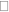 Блок коррекции и развития этих познавательных процессов.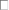 В процессе проведения программы проводится работа с самими обучающимися, так и с педагогами, а также с родителями. Через групповые и индивидуальные консультации, круглые столы, консилиумы и т.д.Оценка эффективности занятий психологического развитияДля оценки эффективности можно использовать следующие показатели:степень помощи, которую оказывает педагог обучающимся при выполнении заданий: чем помощь педагога меньше, тем вышесамостоятельность обучающихся и, следовательно, выше развивающий эффект занятий;поведение обучающихся на занятиях: живость, активность школьников обеспечивают положительные результаты уроков;результаты выполнения контрольных психологических заданий, в качестве которых даются задания, уже выполнявшиеся учениками, но другие посвоему внешнему оформлению, и выявляется, справляются ли ученики с этими заданиями самостоятельно;-косвенным показателем эффективности данных занятий может	быть повышение успеваемости по разным школьным дисциплинам, а также наблюдения учителей за работой учащихся на других уроках (повышение активности,	работоспособности,	внимательности,	улучшение мыслительной деятельности и др.).Кроме того, представляется важным оценивать воздействие занятий психологического развития на эмоциональное состояние обучающихся. Для этого используются «смайлики».Критериями эффективности программы являются (фиксируются в процессе наблюдения освоения обучающимися программы):снижение уровня школьной тревожности;мотивация на саморазвитие;повышение коммуникативной компетентности;активность и продуктивность обучающихся в деятельности, как в образовательной деятельности, так и внеклассной и внешкольной деятельности (выявляется в процессе беседы с классным руководителем).-Система	комплексного	сопровождения	и	поддержки обучающихся с  ОВЗМеханизм взаимодействия, предусматривающий общую целевую и единую стратегическую направленность работы с учетом вариативно- деятельностной тактики учителей, специалистов в области коррекционной и специальной педагогики, специальной психологии, медицинских работников организации, осуществляющей образовательную деятельность, других организаций, осуществляющих образовательную деятельность и институтов общества, реализующийся в единстве урочной, внеурочной и внешкольной деятельности;Реализация программы коррекционной работы АОП предполагает продолжение функционирования системы комплексного	сопровождения и поддержки обучающихся с ЗПР, включающую:комплексное обследование,мониторинг динамики развития, успешности освоения АОПпроведение групповых и индивидуальных коррекционных занятий (в рамках реализации программы коррекционной работы),направленных на улучшение предметных и достижение метапредметных и личностных результатов образования.Основными механизмами реализации программы коррекционной работы являются:Оптимально	выстроенное	взаимодействие	специалистов образовательной организации, обеспечивающее системное сопровождение обучающихся специалистами различного профиля;Социальное	партнерство,	предполагающее	профессиональное взаимодействие образовательной организации с внешними ресурсами (организациями различных ведомств, общественными организациями и другими институтами общества прежде всего с Центром «Содействие»).Взаимодействие специалистов общеобразовательного учреждения включает:комплексность в определении и решении проблем обучающегося, предоставлении ему специализированной квалифицированной помощи;многоаспектный	анализ	личностного	и	познавательного	развития обучающегося;составление комплексных заданий общего развития и коррекцииотдельных сторон учебно-познавательной, речевой, эмоционально-волевой и личностной сфер ребенка;предоставление	кадровых	ресурсов	для	обеспечения	высокого качества обучения;предоставление материально-технических ресурсов для создания условий, обеспечивающих повышение качества образовательного процесса;обеспечение распространения и внедрения в образовательный процесс инновационных технологий, распространение актуальногопедагогического опыта через подготовку методических рекомендаций, проведение	семинаров, оказание консультативной помощи.Механизм реализации раскрывается в учебном плане, во взаимосвязи программы коррекционной работы и рабочих программ, во взаимодействии работников внутри организации; в сетевом взаимодействии с организациями, реализующими адаптированные программы     обучения;	центрами психолого-педагогической, медицинской и социальной помощи; с семьей; и другими институтами общества (профессиональными образовательными организациями; организация дополнительного образования).ПМПК оказывает помощь учителям и родителям в разрешении сложных и конфликтных ситуаций, консультирует по проблемам обучения, воспитания, коррекции, развития учащихся. Обязательное условие в деятельности ПМПК - выработка обоснованных рекомендаций по основным направлениям коррекционно-развивающей работы с учащимися с ЗПР с последующим динамическим наблюдением за ребенком. Также осуществляется своевременный подбор и комбинирование комплекса профилактических, коррекционных мер,обеспечивающих организацию коррекционного и развивающего обучения и воспитания, возможно внесение коррективов в процесс обучения. Нередко требуется социальная защита ребенка в случаях неблагоприятных условий жизни при психотравмирующих обстоятельствах.Разработка, корректировка и обсуждение результатов реализации программы коррекционной работы осуществляется на психолого- педагогическом консилиуме, эффективность деятельности которого оценивается в соответствии с Положением о ППк на педагогическом совете.5) Планируемые результаты коррекционной работыВ итоге проведения коррекционной работы обучающиеся с ЗПР в достаточной мере осваивают ООП ООО.Результаты обучающихся с особыми образовательными потребностями на уровне основного общего образования демонстрируют готовность к последующему профессиональному образованию и достаточные способности к самопознанию, саморазвитию, самоопределению.Наблюдаются преодоление, компенсация или минимизация имеющихся особых образовательных потребностей и совершенствование личностных, регулятивных, познавательных и коммуникативных компетенций, что позволит школьникам освоить основную образовательную программу, успешно пройти итоговую аттестацию и продолжить обучение в выбранных профессиональных образовательных организациях разного уровня.Личностные результаты:сформированная мотивация к труду;ответственное отношение к выполнению заданий;адекватная самооценка и оценка окружающих людей;сформированный самоконтроль на основе развития эмоциональных и волевых качеств;умение вести диалог с разными людьми, достигать в нѐм взаимопонимания, находить общие цели и сотрудничать для их достижения;понимание ценностей здорового и безопасного образа жизни, наличие потребности в физическом самосовершенствовании, занятиях спортивно-оздоровительной деятельностью;понимание и неприятие вредных привычек (курения, употребления алкоголя, наркотиков);осознанный выбор будущей профессии и адекватная оценка собственных возможностей по реализации жизненных планов;ответственное отношение к созданию семьи на основе осмысленного принятия ценностей семейной жизни.Метапредметные результаты:продуктивное общение и взаимодействие в процессе совместной деятельности, согласование позиции с другими участниками деятельности, эффективное разрешение и предотвращение конфликтов;овладение навыками познавательной, учебно-исследовательской и проектной деятельности, навыками разрешения проблем;самостоятельное (при необходимости - с помощью) нахождение способов решения практических задач, применения различных методов познания;ориентирование в различных источниках информации, самостоятельное или с помощью; критическое оценивание и интерпретация информации из различных источников;овладение языковыми средствами, умениями их адекватного использования в целях общения, устного и письменного представления смысловой программы высказывания, ее оформления;определение назначения и функций различных социальных институтов.Предметные результаты освоения основной образовательной программы должны обеспечивать возможность дальнейшего успешного профессионального обучения и/или профессиональной деятельности школьников с ЗПР. Обучающиеся с ЗПР достигают предметных результатов освоения основной образовательной программы на различных уровнях (базовом, повышенном) в зависимости от их индивидуальных способностей, вида и выраженности особых образовательных потребностей, а также успешности проведенной коррекционной работы.На базовом уровне обучающиеся с ЗПР овладевают общеобразовательными и общекультурными компетенциями в рамках предметных областей ООП ООО.На повышенном уровне, ориентированном преимущественно на подготовку к последующему профессиональному образованию, дети с ЗПР достигают предметных результатов путем более глубокого, чем это предусматривается базовым курсом, освоением основ наук, систематических знаний и способов действий, присущих данному (данным) учебным предметам. Учитывая разнообразие и вариативность особых образовательных потребностей учащихся, а также различную степень их выраженности, прогнозируется достаточно дифференцированный характер освоения ими предметныхПрограмма внеурочной деятельностиВнеурочная деятельность дополняет учебную деятельность и создаетусловия для личностного роста, метапредметных достижений, коррекции недостатков развития и профессионального выбора обучающихся с задержкой психического развития.Основная идея: создание педагогических условий развивающей среды для воспитания и социализации школьников во внеурочной деятельности. Цель внеурочной деятельности: создание условий для проявления и развития ребенком своих интересов на основе свободного выбора, постижения духовно-нравственных ценностей и культурных традиций.Основные задачи:выявление	интересов,	склонностей,	способностей, возможностей обучающихся к различным видам деятельности;создание условий для индивидуального развития ребенка в избранной сфере внеурочной деятельности;формирование	системы	знаний,	умений,	навыков	в избранном направлении деятельности;развитие опыта творческой деятельности, творческих способностей;создание	условий	для	реализации	приобретенных знаний, умений и навыков;развитие	опыта	неформального	общения, взаимодействия, сотрудничества;расширение рамок общения с социумом.Принципы организации внеурочной деятельности:соответствие возрастным особенностям обучающихся, преемственность с технологиями учебной деятельности;опора на традиции и положительный опыт организации внеурочной деятельности школы; опора на ценности воспитательной системы школы;свободный выбор на основе личных интересов и склонностей ребенка.Описание моделиПлан внеурочной деятельности обеспечивает реализацию требований Федерального государственного образовательного стандарта основного общего образования и определяет общий и максимальный объем нагрузки учащихся в рамках внеурочной деятельности, состав и структуру направлений и форм внеурочной деятельности по классам.План внеурочной деятельности обеспечивает учёт индивидуальных особенностей и потребностей обучающихся и направлен на достижение обучающимися планируемых результатов освоения адаптированной образовательной программы основного общего образования для детей с ОВЗ.Система внеурочных занятий органически включена в программу духовно-нравственного воспитания, которая реализуется классными руководителями, учителями физкультуры, учителями- предметниками. Занятия проводятся в форме экскурсий, кружков, секций, проектной деятельности, круглых столов, конференций, диспутов, работы школьных научных обществ, олимпиад, соревнований, поисковых и научных исследований и т.д. В рамках занятий по выбору обучающимся с ЗПР предложен 1 час.Обязательной частью внеурочной деятельности по АОП для обучающихся с ОВЗ является коррекционно-развивающая область, представленная фронтальными и индивидуальными коррекционно- развивающими занятиями. Для обучающихся с ЗПР: всего 5 ч. - коррекционно-развивающая область,Программы внеурочной деятельности сформированы с учётом пожеланий учащихся и их родителей (законных представителей) и реализуются посредством различных форм организации. Основными принципами организации внеурочной деятельности в ОУ являются:создание единой образовательной среды как механизма обеспечения полноты, целостности и преемственности образования;-развитие	индивидуальности	каждого	учащегося; Организация внеурочной работы в образовательном учреждении базируется на решении следующих задач:-развитие индивидуальных способностей учащихся через формирование предметных и метапредметных компетентностей посредством углубления и расширение основ знаний предметных областей учебного плана;-духовно-нравственное воспитание учащихся, формирование позитивных отношений учащегося к базовым ценностям нашего общества и социальной реальности в целом;-формирование устойчивых мотивов и потребностей в бережном отношении к своему здоровью, развитие навыков организации здорового образа жизни-психолого-педагогическая (коррекционная) поддержка учащихся учреждения;-способствовать осуществлению воспитания благодаря включению учащихся   в личностно значимые     творческие      виды       деятельности, в	процессе	которых формируются нравственные, духовные и культурные ценности подрастающего поколения;Внеурочная деятельность на уровне основного общего образования позволяет решить следующие задачи:обеспечить	благоприятную	адаптацию	учащегося	в учреждении;оптимизировать учебную нагрузку учащихся;улучшить условия для развития учащихся;учесть возрастные и индивидуальные особенности учащихся.Внеурочная деятельность является составной частью учебно- воспитательного процесса и одной из форм организации свободного времени учащихся 5-8 классов. Организуется во внеурочное время для удовлетворения потребностей учащихся в содержательном досуге, их участии в самоуправлении и общественно-полезной деятельности, направлена на достижение планируемых результатов освоения основной образовательной программы.Индивидуальные и групповые коррекционные занятия проводятся во второй половине дня классными руководителями и педагогами в ходе занятий, включающих внеурочную деятельность.Коллектив школы стремится создать такую инфраструктуру полезной занятости обучающихся во второй половине дня, которая способствовала бы обеспечению удовлетворения их личных потребностей. Дети идут на занятия по выбору в зависимости от своих интересов. Для ребенка создается особое образовательное пространство, позволяющее развивать собственные интересы, успешно проходить социализацию на новом жизненном этапе, осваивать культурные нормы и ценности.Содержательное и методическое обеспечение занятий внеурочной деятельностью детей оформляется следующим образом (утверждённая программа внеурочной деятельности, оформленный журнал посещаемости).Материально-техническое обеспечениеДля реализации модели внеурочной деятельности в рамках ФГОС нового поколения в школе имеются необходимые условия: занятия в школе проводятся в одну смену, кабинеты классов, имеется столовая, в которой будет организовано питание, медицинский кабинет, актовый зал.Для организации внеурочной деятельности школа располагает спортивным залом со спортивным инвентарем для школьников, музыкальной техникой, библиотекой, детской площадкой, кабинетом технологии.Школа располагает кабинетами, оборудованными компьютерной техникой ( 1 кабинет), кабинеты подключены к локальной сети Интернет. В школе есть мультимедийные проекторы , экраны , интерактивные доски.Планируемые результаты внеурочной деятельности-приобретение школьником социальных знаний (об общественных нормах, об устройстве общества, о социально одобряемых и неодобряемых формах поведения в обществе ), понимание социальной реальности и повседневной жизни;-сформированность позитивных отношений школьника к базовым ценностям общества(человек,	семья,	Отечество,	природа,	мир,	знания,	труд,	культура);-освоение	опыта	по	получению	социальной,	гражданской коммуникативной компетенций школьника;-увеличение	числа	детей,	охваченных	организованным	досугом;-воспитание у детей толерантности, навыков здорового образа жизни.ОРГАНИЗАЦИОННЫЙ РАЗДЕЛУчебный план основного общего образованияОбязательные предметные области учебного плана и учебные предметы соответствуют ФГОС ООО, распределение учебных часов - учебному плану ООП ОООКоррекционная работа реализуется при освоении содержания основной образовательной программы в урочной деятельности. Учитель- предметник должен ставить и решать коррекционно-развивающие задачи на каждом уроке.Календарный учебный графикКалендарный учебный график устанавливается единый для всех классов уровня основного общего образования и является приложением к ООП ООО.План внеурочной деятельностиПлан внеурочной деятельности обеспечивает учёт индивидуальных особенностей и потребностей обучающихся и направлен на достижение обучающимися планируемых результатов освоения адаптированной образовательной программы основного общего образования для детей с ОВЗ. В рамках занятий по выбору обучающимся с ЗПР предложен 1 час.Обязательной частью внеурочной деятельности по АОП для обучающихся с ОВЗ является коррекционно-развивающая область, представленная фронтальными и индивидуальными коррекционно- развивающими занятиями. Для обучающихся с ЗПР: всего 5 ч. - коррекционно-развивающая область,Система условий реализации адаптированной образовательной программы основного общего образования обучающихся с задержкой психического развитияУсловия реализации адаптированной образовательной программы основного общего образования для учащихся с задержкой психического развития должны обеспечивать участникам образовательной деятельности возможность:получения планируемых предметных и метапредметных результатов образования с использования АОП ООО для обучающихся с задержкой психического развития;достижения планируемых личностных результатов через реализацию программы коррекционной работы, организацию учебной и внеурочной деятельности, социальной практики, общественно-полезной деятельности, систему кружков, клубов, секций, студий, способных решать задачи коррекционно-развивающей направленности;овладения обучающимися с ЗПР ключевыми компетенциями, составляющими основу дальнейшего успешного образования и ориентации в мире профессий;формирования социальных ценностей обучающихся с ЗПР, основ их гражданской идентичности;участия родителей (законных представителей) обучающихся с ЗПР, а также педагогических работников и общественности в совершенствовании используемой АОП ООО и условий ее реализации;взаимодействия образовательных организаций, реализующих образование и поддержку обучающихся с ЗПР, направляемого на повышение эффективности образовательного и коррекционно- развивающего процесса;включения обучающихся с ЗПР в процессы реализации социальных проектов и программ для формирования у них коммуникативных умений и лидерских качеств, опыта социальной деятельности;формирования     у       обучающихся      с        ЗПР опытаорганизации самостоятельной деятельности (образовательной, общественной, художественной);формирования у обучающихся с ЗПР основ экологической грамотности, навыков здорового образа жизни, безопасного для человека и окружающей его среды;использования в образовательной деятельности обучающихся с ЗПР современных образовательных технологий деятельностного типа.Требования к условиям реализации адаптированной образовательной программы основного общего образования характеризуют кадровые, финансовые, материально технические и специальные условия, позволяющие обучающимся с задержкой психического развития получитьобразование по основной образовательной программе основного общего образования, созданной на основе действующего ФГОС ООО.Требования к общим условиям реализации адаптированной образовательной программы основного общего образования для учащихся с задержкой психического развития.Образование обучающихся с ЗПР по АОП ООО, при отсутствии у них дополнительных	отклонений	в	состоянии	здоровья,	не	требует использования специальных методов обучения и воспитания, специальных учебников, специальных технических средств обучения.Специальные условия обучения и воспитания заключаются в:соблюдении	допустимого	уровня	нагрузки,	в	соответствии	с действующими санитарными правилами и нормами.обеспечении постоянного контроля за усвоением учебных знаний для профилактики пробелов в них вместе с щадящей системой оценивания;организации систематической помощи в усвоении учебных предметов, требующих высокой степени сформированности абстрактно-логического мышления, в том числе с использованием специальных пособий и дидактических материалов;реализации программы коррекционной работы.Требования к кадровым условиям реализации адаптированной образовательной программы основного общего образования для учащихся с задержкой психического развития.Кадровые условия предполагают возможность получения качественного образования	обучающимися	с	задержкой	психического	развития, предусматривающего как достижение возможных предметных,метапредметных и личностных результатов, так и коррекцию недостатков предшествующего	и	актуального	развития	обучающихся,	в	первую очередь	касающихся	недостаточной	социальной	зрелости	и несформированных предпосылок после школьной адаптации.Требования включают укомплектованность учреждения педагогическими работниками с уровнем квалификации позволяющим организовывать и реализовывать образование обучающихся с ЗПР , соответствие педагогов, осуществляющих образование в рамках установленных ФГОС ООО предметных областей, определенным квалификационным категориям.Необходимо также краткосрочное повышение квалификации педагогов в области психологических особенностей и особых образовательных потребностей обучающихся с ЗПР (не менее 72 ч.),	с получением подтверждающих документов установленного образца.В случае недостаточности кадрового обеспечения образовательной организации специалистами (педагогами, психологами и пр.) возможно использование сетевых форм реализации образовательных программ,при которых специалисты других организаций привлекаются к работе с обучающимися, имеющими ЗПР.Требования к финансовым условиям реализации адаптированной образовательной программы основного общего образования.Финансово-экономические условия реализации АОП ООО дляобучающихся с задержкой психического развития находятся в соответствии требованиями стандарта, предусматривающего при финансировании образовательной организации учет специальных условий получения образования обучающимися с ограниченными возможностями здоровья. Финансово-экономические условия должны:обеспечивать возможность исполнения требований Стандарта;обеспечивать реализацию обязательной части АОП ООО дляобучающихся с задержкой психического развития и части, формируемой участниками образовательного процесса, включая внеурочнуюдеятельность (программу коррекционной работы);отражать структуру и объем расходов, необходимых для реализации АОП ООО для обучающихся с задержкой психического развития, а также механизм их формирования.Финансирование реализации адаптированной образовательной программы основного общего образования обучающихся с задержкой психического развития должно осуществляться в объеме не ниже установленных нормативов   финансирования   государственного	образовательного учреждения. Должно быть предусмотрено «подушевое» финансирование, размер которого предусматривает введение повышающего коэффициента по отношению к финансированию нормально развивающегося обучающегося.Финансовое обеспечение реализации АОП ООО осуществляется исходя из расходных обязательств на основе муниципального задания учредителя по оказанию муниципальных образовательных услуг в соответствии стребованиями Стандарта. Муниципальное задание учредителя по оказанию муниципальных образовательных услуг должно обеспечивать соответствие показателей объемов и качества предоставляемых образовательным учреждением услуг обучающимся с задержкой психического развития размерам направляемых на эти цели средств бюджета соответствующего уровня. Показатели, характеризующие реализацию требований Стандарта при оказании образовательных услуг, должны отражать их материально-техническое обеспечение, наличие и состояние имущества, квалификацию и опыт работников.Требования к материально-техническим условиям реализации адаптированной образовательной программы основногообщего образования.Материально-технические условия реализации АОП ООО дляобучающихся с задержкой психического развития в МОУ Скнятиновская ООШ обеспечивают соблюдение:санитарно-эпидемиологических требований к водоснабжению,канализации, освещению, воздушно-тепловому режиму, размещению и архитектурным особенностям здания образовательного учреждения, еготерритории,	отдельным	помещениям,	средствам	обучения,	учебному оборудованию;требований к санитарно-бытовым условиям: оборудование гардеробов, санузлов;требований к социально-бытовым условиям: наличие в учебныхклассах индивидуального рабочего места для каждого обучающегося с задержкой психического развития; оборудованных рекреаций, а также помещений для питания обучающихся, хранения и приготовления пищи;требований пожарной и электробезопасности;требований охраны здоровья обучающихся и охраны труда работников образовательных организаций;требований к обеспечению безопасной эксплуатации улично-дорожной сети и наличию технических средств регулирования дорожного движения в месте расположения школы;требований к соблюдению безопасной эксплуатации спортивных сооружений, спортивного инвентаря и оборудования.2) возможность достижения обучающимися с задержкой психического развития установленных Стандартом требований к результатам освоенияООП ООО, предполагающих определенные изменения в общешкольном пространстве:наличие	кабинетов,	снабженных	интерактивной	доской (мультимедийным оборудованием), кабинетов для индивидуальных и групповых занятийоборудованные кабинеты ИЗО и технологии, позволяющиеобеспечить занятия художественным творчеством с использованием таких материалов, как бумага, ткань, нити для вязания и ткачества, различныекраски, глина, тесто, дерево;стенды на стенах образовательного учреждения с представленным наних наглядным материалом информационного характера, способствующим повышению степени адаптированности в школе обучающихся с задержкой психического развития и стенды (витрины) с продуктами индивидуальной и совместной деятельности учащихся с задержкой психического развития, способствующих повышению их рейтинга в глазах соучеников.К числу материально-технических условий в пространстве класса относится:-обеспечение обучающемуся с задержкой психического развитиявозможности постоянно находиться в зоне внимания педагога (первые парты);-наличие компьютеров для индивидуальной работы облегчающих выполнение технических условий образовательного процесса.Для реализации АОП ООО для обучающихся с задержкой психического развития в образовательном учреждении имеются необходимые дляобеспечения образовательной деятельности:предметные учебные кабинеты; кабинеты информатики, технологии;библиотека с рабочей зоной и книгохранилищем, обеспечивающим сохранность книжного фонда;актовый зал, спортивные сооружения;медицинский кабинет;гардеробы, анузлы;участок с необходимым набором оборудованных зон;комплекты технического оснащения и оборудования всех предметных областей и внеурочной деятельности, включая расходные материалы иканцелярские принадлежности (бумага, инструменты письма (в тетрадях и на доске), изобразительного искусства, технологической обработки иконструирования, носители цифровой информации, бланки педагогических тестов, позволяющих осуществлять постоянных контроль усвоения учебного материала и пр.);Требования к учебно-методическому и информационному обеспечениереализации адаптированной образовательной программыУчебно-методическое и информационное обеспечение реализацииАОП включает наличие библиотеки, читального зала, учебных кабинетов, административных помещений, школьного сервера, школьного сайта, внутренней и внешней сети и направлено на создание доступа для всех участников образовательного процесса к любой информации, связанной с реализацией основной образовательной программы, достижением планируемых результатов,организацией образовательного процесса и условиями его осуществления.При освоении адаптированной образовательной программы основного общего образования обучающиеся с ЗПР обучаются по учебникам для общеобразовательной школы со специальными, учитывающими особые образовательные потребности, приложениями: дидактическимиматериалами, рабочими тетрадями и пр. на бумажных и/или электронных носителях, обеспечивающими поддержку освоения адаптированнойобразовательной программы и реализацию коррекционнойработы, направленной на коррекцию недостатков психофизического развития обучающихся и содействие более успешному продвижению в общем развитии.Психолого-педагогические условия реализации АОП ООО обеспечивают:преемственность содержания и форм организации образовательного процесса по отношению к начальной ступени общего образования;учет специфики возрастного психофизического развития обучающихся, в том числе особенности перехода из младшего школьного возраста в подростковый;формирование	и	развитие	компетентности	педагогических	и административных работников, родительской общественности в вопросах образования обучающихся с ЗПР;вариативность направлений психолого-педагогического сопровождения (коррекционной работы) и содержания АОП	ООО;вариативность форм психолого-педагогического сопровождения участников образовательного процесса (профилактика, диагностика, консультирование, коррекционная работа, развивающая работа, просвещение, экспертиза).Принято на заседании педагогического совета МОУ Марковской ООШПротокол № 1 от 30.08.2019УТВЕРЖДАЮДиректор МОУ Марквоской ООШСергеева Е.В.______________Приказ № 74 от 3.09.2019№Виды деятельностиОтветственныйАдминистрация МедработникКлассный руководительПедагоги классныйруководитель,Организация учета численности детей с ЗПР,ОтветственныйАдминистрация МедработникКлассный руководительПедагоги классныйруководитель,изучение	потребности	в	создании	условий	дляОтветственныйАдминистрация МедработникКлассный руководительПедагоги классныйруководитель,получения ими образования, наличие этих условий.ОтветственныйАдминистрация МедработникКлассный руководительПедагоги классныйруководитель,1Изучение проблем детей с ЗПР, состояния их здоровья,ОтветственныйАдминистрация МедработникКлассный руководительПедагоги классныйруководитель,динамики состояния	здоровья	(улучшение,ОтветственныйАдминистрация МедработникКлассный руководительПедагоги классныйруководитель,2ухудшение),ОтветственныйАдминистрация МедработникКлассный руководительПедагоги классныйруководитель,анализ медицинской карты.ОтветственныйАдминистрация МедработникКлассный руководительПедагоги классныйруководитель,Создание диагностического инструментария дляОтветственныйАдминистрация МедработникКлассный руководительПедагоги классныйруководитель,3проведения психологической диагностики поОтветственныйАдминистрация МедработникКлассный руководительПедагоги классныйруководитель,выявлению эмоционально- личностных проблем детей.ОтветственныйАдминистрация МедработникКлассный руководительПедагоги классныйруководитель,Проведение психологической диагностики по уровнюОтветственныйАдминистрация МедработникКлассный руководительПедагоги классныйруководитель,подготовленности детей к обучению в основнойОтветственныйАдминистрация МедработникКлассный руководительПедагоги классныйруководитель,4школе,ОтветственныйАдминистрация МедработникКлассный руководительПедагоги классныйруководитель,адаптации к школьным условиям, выявление детей сОтветственныйАдминистрация МедработникКлассный руководительПедагоги классныйруководитель,проблемами в обучении и социализации.ОтветственныйАдминистрация МедработникКлассный руководительПедагоги классныйруководитель,Проведение	педагогической	и	психологическойОтветственныйАдминистрация МедработникКлассный руководительПедагоги классныйруководитель,диагностики	по	изучению	индивидуальных	иОтветственныйАдминистрация МедработникКлассный руководительПедагоги классныйруководитель,возрастныхОтветственныйАдминистрация МедработникКлассный руководительПедагоги классныйруководитель,5особенностей	развивающейся	личности	ребенкаОтветственныйАдминистрация МедработникКлассный руководительПедагоги классныйруководитель,с	ЗПР,ОтветственныйАдминистрация МедработникКлассный руководительПедагоги классныйруководитель,оказание необходимой помощи в решенииОтветственныйАдминистрация МедработникКлассный руководительПедагоги классныйруководитель,личностных проблем.ОтветственныйАдминистрация МедработникКлассный руководительПедагоги классныйруководитель,6Организация постоянного контроля за благополучием семьи ребенка с ЗПР. Принеобходимости оказание семье помощи.Администрация классныйруководитель,7Создание вариативных условий для получения образования детьми с ЗПР (либо в обычном классе, либоиндивидуально на дому, либо в классах (инклюзия) Обеспечение участия детей с ЗПР независимо отСтепени     выраженности	нарушений	их физического	развития		в	проведении воспитательных, культурно развлекательных, спортивно-оздоровительных и иных досуговыхмероприятий.администрация ОУСоздание вариативных условий для получения образования детьми с ЗПР (либо в обычном классе, либоиндивидуально на дому, либо в классах (инклюзия) Обеспечение участия детей с ЗПР независимо отСтепени     выраженности	нарушений	их физического	развития		в	проведении воспитательных, культурно развлекательных, спортивно-оздоровительных и иных досуговыхмероприятий.классныйруководитель, педагоги школы8Создание вариативных условий для получения образования детьми с ЗПР (либо в обычном классе, либоиндивидуально на дому, либо в классах (инклюзия) Обеспечение участия детей с ЗПР независимо отСтепени     выраженности	нарушений	их физического	развития		в	проведении воспитательных, культурно развлекательных, спортивно-оздоровительных и иных досуговыхмероприятий.910Организация консультативной работы с родителями, воспитывающими детей с ЗПР, при	необходимости	организация специальной помощи  семье.Отслеживание динамики уровня развития познавател деятельности, эмоционального состояния, социометричадминистрацияклассный руководитель,1112статуса детей с ЗПР.Организация обучения детей с ЗПР по программам,       разработанным       на	базе общеобразовательных программ с учетом их коррекции.Организация работы оздоровительной группы как средства реабилитации и социализации детей с ЗПР (спортивные занятия с учетом индивидуальныхособенностей каждого занимающегося).Администрация, учителяпредметникиучительфизической культуры13151617Индивидуальное консультирование, организациякоррекционных и развивающих занятий с детьми (по необходимости)Проведение	информационно-просветительской, разъяснительной работы по вопросам, связанным с особенностями образовательного процесса для данной категории детей со всеми участниками образовательного процесса- обучающимися (как имеющими, так и не имеющими недостатки в развитии),их		родителями	(законными представителями), педагогическими работниками.Содействие детям   с   ЗПР   в    реализации    их права на Получение среднего профессионального и высшего       профессионального	образования: обеспечение	возможности для сдачи государственного экзамена в условиях, соответствующих особенностям физического и психического развития и состояния здоровья данной категории выпускников.Проведение	коррекционно-развивающих мероприятий (развивающие игры, релаксационные упражнения).Включение детей с ЗПР в различные воспитательные мероприятия, праздники, кружки и т.д.Педагоги школы13151617Индивидуальное консультирование, организациякоррекционных и развивающих занятий с детьми (по необходимости)Проведение	информационно-просветительской, разъяснительной работы по вопросам, связанным с особенностями образовательного процесса для данной категории детей со всеми участниками образовательного процесса- обучающимися (как имеющими, так и не имеющими недостатки в развитии),их		родителями	(законными представителями), педагогическими работниками.Содействие детям   с   ЗПР   в    реализации    их права на Получение среднего профессионального и высшего       профессионального	образования: обеспечение	возможности для сдачи государственного экзамена в условиях, соответствующих особенностям физического и психического развития и состояния здоровья данной категории выпускников.Проведение	коррекционно-развивающих мероприятий (развивающие игры, релаксационные упражнения).Включение детей с ЗПР в различные воспитательные мероприятия, праздники, кружки и т.д.Администрация, педагоги, классный руководительадминистрацияклассныеруководители,